PANDUAN PELAKSANAANPENELITIAN & PENGABDIAN KEPADA MASYARAKATEDISI 2018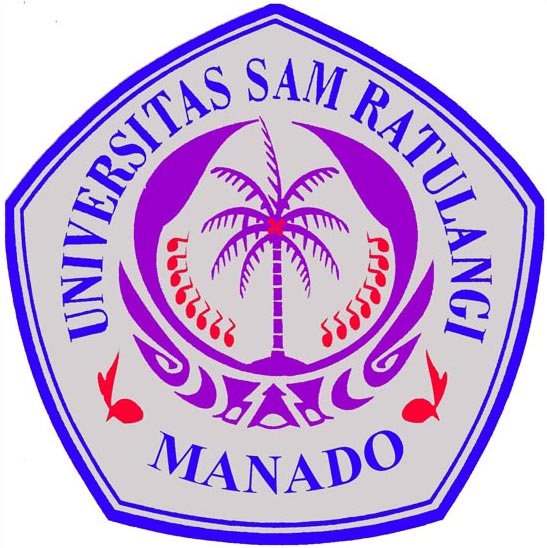 LEMBAGA PENELITIAN DAN PENGABDIAN KEPADA MASYARAKATUNIVERSITAS SAM RATULANGI2018PRAKATASalam Sejahtera Bagi Kita,Marilah kita panjatkan puji syukur ke Hadirat Tuhan YME yang telah melimpahkan rahmat, nikmat dan petunjuk Nya sehingga Buku Panduan Pelaksanaan Penelitian dan Pengabdian Kepada Masyarakat di Universitas Sam Ratulangi melalui Lembaga Penelitian dan Pengabdian Kepada Masyarakat telah dapat diselesaikan.Buku Panduan Penelitian dan Pengabdian Kepada Masyarakat Edisi 2018 LPPM Unsrat ini disusun dengan mengadopsi Buku Panduan Edisi XI Terbitan DRPM Ristekdikti tahun 2017, dengan beberapa penyesuaian menyangkut besaran anggaran, nama skema penelitian, tata cara pengajuan proposal, pelaporan  dan luaran penelitian/pengabdian yang akan dicapai.Meskipun belum sepenuhnya sempurna, panduan ini juga mulai diarahkan untuk mengikuti tema-tema riset yang diacu di dalam RIP (Rencana Induk Penelitian) dan Rencana Strategis Pengabdian Universitas Sam Ratulangi. Selain itu terminologi baru Tingkat Kesiapterapan Teknologi (TKT) juga mulai digunakan dalam memetakan kegiatan riset yang dikaitkan dengan tingkat kesiapan teknologinya dalam rangka mendukung program hilirisasi dan komersialisasi hasil riset.Terbitnya Buku Panduan ini diharapkan dapat meningkatkan mutu pengelolaan program- program yang dikelola oleh Lembaga Penelitian dan Pengabdian Kepada Masyarakat Unsrat  agar  dapat  dipertanggungjawabkan  secara  lebih  baik  tanpa mengurangi kreativitas para pengusul dan pengelola penelitian dan pengabdian kepada masyarakat di Perguruan Tinggi. Versi elektronik Buku Panduan Edisi 2018 ini juga tersedia di laman LPPM (http://lppm.unsrat.ac.id) Atas terbitnya Buku Panduan ini kami menyampaikan ucapan terima kasih dan penghargaan yang setinggi-tingginya kepada semua anggota tim penyusun serta pihak-pihak yang berperan atas sumbangsih yang telah diberikan mulai dari menggagas dan menyusun sampai dengan penerbitan.Saya menyadari bahwa buku panduan ini masih jauh dari sempurna, sehingga kami mempersilahkan kepada khalayak untuk berkenan memberikan saran dan masukan untuk perbaikan ke depannya. Akhir kata, kami ucapkan terima kasih atas perhatian dari pembaca semua. Semoga panduan ini dapat memberikan manfaat untuk memajukan bangsa Indonesia dan dunia pendidikan kita pada khususnya.Manado,     Januari   2018Ketua LPPM UNSRAT,Inneke F. M. RumenganDAFTAR ISIPRAKATA DAFTAR ISI BAB 1. PENDAHULUANBAB 2. PROGRAM PEMBERIAN PENGHARGAAN/INSENTIFBAB 3. PENGELOLAAN PENELITIAN DAN PENGABDIAN KEPADA MASYARAKATBAB 4. PENELITIAN DASAR UNGGULAN PERGURUAN TINGGIBAB 5. PENELITIAN TERAPAN UNGGULAN PERGURUAN TINGGIBAB 6. PENELITIAN PENGEMBANGAN UNGGULAN PERGURUAN TINGGIBAB 7. PROGRAM KEMITRAAN MASYARAKAT (PKM)BAB 8. PENUTUPBAB 1PENDAHULUANLembaga Penelitian dan Pengabdian Kepada Masyarakat (LPPM) Unsrat mendorong dan memfasilitasi para dosen dalam melaksanakan kegiatan penelitian dan pengabdian kepada masyarakat guna mendukung peningkatan mutu pendidikan tinggi, daya saing bangsa, dan kesejahteraan rakyat secara terprogram dan berkelanjutan. Program penelitian dan pengabdian kepada masyarakat pada LPPM mencakup bidang/rumpun ilmu sebagaimana dimuat dalam Rencana Induk Penelitian (RIP) dan Rencana Strategis (Renstra) Pengabdian Unsrat periode 2016 – 2020.Terdapat 2 program kegiatan dari dana PNBP Unsrat pada tahun 2018 yaitu:Pengelolaan Pendanaan Penelitian dan Pengabdian Kepada MasyarakatPemberian Penghargaan/Insentif dalam bentuk reward berdasarkan kinerja peneliti/dosen melalui kegiatan penelitian dan pengabdian kepada masyarakat.Program penelitian dan Pengabdian Kepada Masyarakat yang diselenggarakan oleh LPPM Unsrat tahun 2018: a. Skema Penelitian1. Riset Dasar Unggulan Unsrat (RDUU).2. Riset Terapan Unggulan Unsrat (RTUU).3. Riset Pengembangan Unggulan Unsrat (RPUU).b. Skema PengabdianProgram Kemitraan Masyarakat (PKM) UnsratSelanjutnya untuk program Pemberian Penghargaan/Insentif dalam bentuk reward meliputi:Pemberian Penghargaan Publikasi/Artikel Jurnal Nasional Tidak TerakreditasiPemberian Penghargaan Publikasi/Artikel Jurnal Nasional TerakreditasiPemberian Penghargaan Publikasi/Artikel Jurnal Internasional Terindex Non ScopusPemberian Penghargaan Publikasi/Artikel Jurnal Internasional Terindex ScopusPemberian Penghargaan HKIPemberian Penghargaan Buku IlmiahBAB 2PROGRAM PEMBERIAN PENGHARGAAN/INSENTIFLPPM Unsrat akan melaksanakan program bantuan dalam bentuk kegiatan atau reward/penghargaan. Program ini didasarkan pada kinerja peneliti/dosen dalam kegiatan penelitian dan pengabdian kepada masyarakat.Pemberian penghargaan dimaksud meliputi:Pemberian Penghargaan Publikasi/Artikel Jurnal Nasional Tidak Terakreditasi sebesar Rp. 3.000.000Pemberian Penghargaan Publikasi/Artikel Jurnal Nasional Terakreditasi Rp. 8.000.000Pemberian Penghargaan Publikasi/Artikel Jurnal Internasional Terindex Non Scopus Rp. 10.000.000Pemberian Penghargaan Publikasi/Artikel Jurnal Internasional Terindex Scopus Rp. 15.000.000Pemberian Penghargaan HKI Riset Rp. Pemberian Penghargaan Buku Nasional Rp. 15.000.000Pemberian Penghargaan Buku Internasional Rp. 20.000.000Ketentuan Umum:Sebagai Penulis Pertama;Mengajukan Surat Permohonan ke LPPM Unsrat;Melampirkan Bukti Fisik Jenis Keluaran yang telah diterbitkan;Luaran belum pernah didanai dari pihak manapun dituangkan dalam Surat Pernyataan;Pernyataan bahwa publikasi/buku berdasarkan hasil Riset atau Pengabdian Masyarakat;BAB 3PENGELOLAAN PENELITIAN DAN PENGABDIAN KEPADA MASYARAKATPendahuluanSejalan  dengan  perannya  sebagai fasilitator,  penguat,  dan  pemberdaya,  Lembaga Penelitian Pengabdian Kepada Masyarakat (LPPM) Unsrat berupaya terus mengawal penelitian dan pengabdian kepada masyarakat di Universitas Sam Ratulangi (Unsrat). Pengelolaan penelitian dan pengabdian kepada masyarakat diarahkan untuk:mewujudkan  keunggulan penelitian  dan pengabdian  kepada masyarakat diperguruan tinggi;meningkatkan   daya   saing   perguruan   tinggi   di   bidang   penelitian   dan pengabdian kepada masyarakat pada tingkat nasional dan internasional;meningkatkan    angka    partisipasi    dosen/peneliti    dalam    melaksanakan penelitian dan pengabdian kepada masyarakat yang bermutu;meningkatkan   kapasitas  pengelolaan   penelitian   dan   pengabdian   kepada masyarakat di perguruan tinggi; dan memfungsikan potensi perguruan tinggi dalam menopang daya saing bangsa.Program Pendanaan Penelitian dan Pengabdian kepada MasyarakatProgram penelitian yang diselenggarakan oleh Lembaga Penelitian dan Pengabdian Kepada Masyarakat Unsrat meliputi:Skema Penelitian 1. Riset Dasar Unggulan Unsrat (RDUU).2. Riset Terapan Unggulan Unsrat (RTUU).3. Riset Pengembangan Unggulan Unsrat (RPUU).Skema Pengabdian Program Kemitraan Masyarakat (PKM) UnsratKetentuan UmumPelaksanaan program penelitian dan pengabdian kepada masyarakat harus mengacu pada standar  penjaminan  mutu  penelitian  dan  pengabdian  kepada masyarakat di perguruan  tinggi  sesuai  dengan  aturan  yang  telah  ditetapkan.  Berkenaan dengan hal tersebut, LPPM menetapkan ketentuan umum pelaksanaan program penelitian dan pengabdian kepada masyarakat yang diuraikan sebagai berikut.Ketua    peneliti/pelaksana   adalah   dosen    tetap   Unsrat   yang mempunyai Nomor Induk Dosen Nasional (NIDN) atau Nomor Induk Dosen Khusus (NIDK) dari Kementerian Riset, Teknologi, dan Pendidikan Tinggi.Anggota peneliti/pelaksana adalah dosen yang mempunyai NIDN atau NIDK Proposal  diusulkan  melalui  Lembaga  Penelitian  dan  Pengabdian  kepada Masyarakat (LPPM) Unsrat, dengan cara diunggah melalui website LPPM (http://research.unsrat.ac.id).Setiap  dosen  dapat  mengusulkan  dua  proposal  penelitian  (satu  proposal sebagai ketua dan satu proposal sebagai anggota atau dua proposal sebagai anggota  pada  skema  yang berbeda) dan dua proposal pengabdian kepada masyarakat (satu proposal sebagai ketua dan satu proposal sebagai anggota atau dua proposal sebagai anggota).Apabila penelitian atau pengabdian yang dihentikan sebelum waktunya akibat kelalaian peneliti/pelaksana atau terbukti memperoleh duplikasi pendanaan penelitian atau pengabdian atau mengusulkan kembali penelitian atau pengabdian kepada masyarakat yang telah didanai sebelumnya, maka ketua peneliti/pelaksana tersebut tidak diperkenankan mengusulkan penelitian atau pengabdian yang didanai oleh LPPM selama 2 tahun berturut-turut dan diwajibkan mengembalikan dana yang telah diterima ke kas negara.Lembaga  Penelitian  dan  Pengabdian  kepada  Masyarakat  (LPPM),  wajib untuk melakukan pengawasan internal atas semua kegiatan pengelolaan penelitian dan pengabdian dengan mengacu kepada sistem penjaminan mutu yang berlaku di masing-masing perguruan tinggi.Peneliti dan pelaksana pengabdian kepada masyarakat diwajibkan membuat Catatan Harian dalam melaksanakan penelitian atau pengabdian kepada masyarakat. Catatan Harian berisi catatan tentang pelaksanaan penelitian atau pengabdian kepada masyarakat sesuai dengan tahapan proses penelitian atau pengabdian kepada masyarakat. Catatan Harian dimasukan pada laporan kemajuan dan laporan akhir sebagai bagian dari kelengkapan dokumen pelaksanaan penelitian atau pengabdian  kepada masyarakat. Peneliti dan  pelaksana pengabdian kepada masyarakat juga diwajibkan membuat Logbook. Logbook berisi catatan detil tentang   substansi   penelitian   atau   pengabdian   kepada   masyarakat   yang meliputi bahan, data, metode, analisis, hasil, dan lain-lain yang dianggap penting. Logbook disimpan oleh peneliti atau pelaksana pengabdian kepada masyarakat yang dapat dijadikan bukti dalam pengajuan HKI.Peneliti atau pelaksana pengabdian kepada masyarakat yang tidak berhasil memenuhi luaran sesuai dengan target skema dapat dikenai sanksi.Pertanggungjawaban dana penelitian mengacu pada SBK tahun anggaran yang berlaku dan ditetapkan oleh Menteri Keuangan.Peneliti atau pelaksana pengabdian kepada masyarakat wajib mencantumkan acknowledgement yang menyebutkan sumber pada setiap bentuk luaran penelitian baik berupa publikasi ilmiah, makalah yang dipresentasikan, maupun poster.Tahapan KegiatanSecara umum, tahapan kegiatan penelitian dan pengabdian kepada masyarakat yang disetujui          untuk didanai meliputi pengumuman, pengusulan, penyeleksian/penunjukan, penetapan,  pelaksanaan,  pengawasan,  pelaporan,  dan penilaian keluaran.Jadwal semua tahapan kegiatan tersebut disampaikan oleh LPPM melalui laman http://lppm.unsrat.ac.id Tabel Ringkasan Persyaratan Pengusulan, Seleksi, dan Pelaksanaan Penelitian Berdasarkan Skema PendanaanIndikator Kinerja PenelitianPengendalian penelitian dilakukan melalui penentuan indikator kinerja utama yang ditetapkan Secara   nasional.   Setiap   perguruan   tinggi   wajib   menyusun   rencanapencapaian kinerja utama penelitian dengan mengacu pada IKU yang diukur berbasis hasil pemetaan kinerja, seperti tertera pada Tabel 3.1.Tabel 3.1 Indikator Kinerja Penelitian* Jumlah dosen yang terlibat dalam penelitian dibagi total dosen tetap perguruan tinggiPenilai / Reviewer Proposal Penelitian dan Pengabdian Kepada MasyarakatSesuai petunjuk Panduan Penelitian dan Pengabdian di Edisi XI mekanisme pengangkatan penilai internal perguruan tinggi sebagai berikut:LPPM mengumumkan secara terbuka penerimaan calon penilai penelitian internal perguruan tinggi.Calon penilai mendaftarkan diri atau didaftarkan oleh pihak lain ke LPPM.Seleksi penilai didasarkan pada kriteria yang ada sesuai dengan bidang keahlian yang diperlukan (Buku Panduan Edisi XI hal. 28)LPPM mengumumkan   hasil   seleksi   penilai   penelitian dan pelaksana pengabdian internal secara terbuka.Penilai  internal  ditetapkan  melalui  Keputusan  Ketua LPPM Unsrat masa tugas satu tahun dan dapat diperpanjang sesuai dengan kebutuhan.Pembiayaan Penelitian dan Pengabdian Kepada Masyarakat Pembiayaan penelitian bersumber dari Dana PNBP Universitas Sam Ratulangi Tahun Anggaran 2018BAB 4RISET DASAR UNGGULAN UNSRATPendahuluanSejalan dengan kebijakan desentralisasi penelitian, yang salah satu tujuannya adalah untuk menciptakan keunggulan penelitian di perguruan tinggi melalui impelementasi berkelanjutan Rencana Induk Penelitian yang telah dimiliki setiap Universitas Sam Ratulangi memandang perlu untuk menyediakan program penelitian Riset Dasar Unggulan Unsrat (RDUU) sebagai salah satu wadah bagi perguruan tinggi guna melaksanakan rencana strategis (renstra) penelitiannya. Penelitian ini harus bersifat top-down sesuai dengan renstra dan memenuhi salah satu topik unggulan PT tsb.  Sasaran  akhir  dari  penelitian  ini  adalah  dihasilkannya  teori,  metode,  atau kebijakan baru pada bidang-bidang unggulan (frontier) yang digunakan untuk pengembangan keilmuan unggulan pada UNSRAT. Penelitian RDUU dapat berorientasi kepada penjelasan atau penemuan (invensi) guna mengantisipasi suatu gejala/fenomena, kaidah, model, atau postulat baru yang mendukung suatu proses teknologi, kesehatan, pertanian,  dan  lain-lain dalam rangka mendukung penelitian terapan.Kegiatan RDUU diarahkan untuk mendorong dosen melakukan penelitian dasar dalam rangka memperoleh modal ilmiah yang mungkin tidak berdampak  secara ekonomi dalam jangka pendek. Hal ini merupakan perbedaan paling penting dibandingkan dengan penelitian RTUU.TujuanTujuan RDUU adalah :mendorong percepatan capaian renstra penelitian perguruan tinggi dalam menghasilkan      temuan/metode/teori/kebijakan, khususnya dibidang pengembangan penelitian-penelitian dasar (TKT 1-3);mendorong   para   peneliti   melakukan   penelitian   dasar   di   perguruan tinggi berbasis renstra yang bersifat temuan sehingga menghasilkan invensi, baik  metode,  teori  baru  atau  kebijakan  baru  yang  belum  pernah  ada sebelumnya;memperoleh  modal  ilmiah  berupa  terwujudnya  kemandirian  di  bidang- bidang penelitian dasar yang dalam jangka panjang dapat bermanfaat bagi pengembangan RTUU di Unsrat;meningkatkan  jumlah  dan  mutu  publikasi  ilmiah  dosen  dan  m embangun jejaring  kerja  sama  antarpeneliti dalam bidang  keilmuan  dan  minat  yang sama, sehingga mampu menumbuhkan kapasitas penelitian institusi dan inovasi   berbasis   pada   pengembangan   keilmuan   dasar   yang   unik   dan unggulan perguruan tinggi yang bersangkutan.Luaran PenelitianLuaran wajib penelitian ini adalah publikasi satu artikel ilmiah per tahun dalam jurnal internasional bereputasi. Kriteria dan PengusulanKriteria, persyaratan pengusul, dan tata cara pengusulan dijelaskan sebagai berikut:pengusul adalah dosen tetap di Universitas Sam Ratulangi yang memiliki NIDN;tim  peneliti  berjumlah  3–4  orang,  ketua  tim  peneliti  berpendidikan  S3 atau S-2 dengan jabatan minimal Lektor;salah  satu  anggota  peneliti  berpendidikan  S-3  atau S-2 dengan jabatan minimal Lektor;penelitian  harus  mengacu  kepada  Rencan Induk Penelitian (RIP) Unsrat dan  memenuhi salah satu  topik unggulan  dan memiliki peta jalan (road map) riset jangka panjang.tim peneliti harus mempunyai rekam jejak memadai dalam bidang yang akan diteliti;penelitian bersifat multi tahun dengan jangka waktu 2 tahun;pembiayaan    penelitian   untuk    setiap    tahunnya  mengikuti   ketentuan pendanaan berdasarkan kepada PMK yang berlaku;usulan  penelitian  disimpan  menjadi  satu  file  dalam  format  pdf  dengan ukuran maksimum 2 MB dan diberi nama NamaKetuaPeneliti_UNSRAT_RDUU.pdf, kemudian diunggah ke website LPPM (http://research.unsrat.ac.id) dan dokumen cetak (apabila telah lolos seleksi) diarsipkan di LPPM Unsrat.Sistematika Usulan PenelitianUsulan Penelitian RDUU maksimum berjumlah 20 halaman (tidak termasuk halaman sampul, halaman pengesahan, dan lampiran), yang ditulis menggunakan Times New Roman ukuran 12 dengan jarak baris 1,5 spasi kecuali ringkasan satu spasi dan ukuran kertas A-4 serta mengikuti sistematika dengan urutan sebagai berikut:HALAMAN SAMPUL HALAMAN PENGESAHAN IDENTITAS DAN URAIAN UMUM DAFTAR ISIRINGKASAN (maksimum satu halaman)Kemukakan tujuan jangka panjang dan target khusus yang ingin dicapai serta metode yang akan dipakai dalam pencapaian tujuan tersebut. Ringkasan harus mampu menguraikan secara cermat dan singkat tentang rencana kegiatan yang diusulkan yang sejalan dengan RIP  Unsrat.BAB 1. PENDAHULUANUraikan  latar  belakang  dan  permasalahan  yang  akan  diteliti,  tujuan  khusus,  dan urgensi (keutamaan) penelitian. Dalam bab ini, secara singkat uraikan bagaimana riset yang diusulkan mendukung capaian RIP dan peta jalan penelitian perguruan tinggi,khususnya peta jalan dan luaran penelitian bidang unggulan untuk penelitian dasar. Pada bab ini juga dijelaskan temuan dan luaran inovasi apa yang ditargetkan serta kontribusinya  pada  pengembangan  keilmuan  unggulan  PT  tsb.  Buatlah  rencana capaian tahunan seperti pada Tabel 2 sesuai dengan luaran yang ditargetkan dan lamanya penelitian yang akan dilakukan.BAB 2.  RIP DAN PETA JALAN PENELITIAN PERGURUAN TINGGIDalam bab ini, uraikan dan ulas rencana induk penelitian perguruan tinggi, khususnya peta jalan  penelitian bidang unggulan, luaran  penelitian  yang terkait dengan  penelitian yang  diusulkan,  dan  bagaimana  sinergi  antar  kelompok  penelitian  dibangun  guna menghasilkan inovasi yang ditargetkan.Jelaskan pula pentingnya riset yang diusulkan dalam mendukung capaian renstra penelitian PT ybs.BAB  3. TINJAUAN PUSTAKAKemukakan state of the art dalam bidang yang diteliti, peta jalan penelitian pengusul yang mengacu kepada renstra penelitian atau bidang unggulan perguruan tinggi sebagai acuan primer serta hasil penelitian yang mutakhir dan relevan dengan mengutamakan hasil penelitian pada jurnal ilmiah.  Jelaskan juga studi pendahuluan yang telah dilaksanakan dan hasil yang sudah dicapai oleh pengusul.BAB 4. METODE PENELITIANMetode penelitian dilengkapi dengan bagan alir penelitian yang menggambarkan apa yang  akan  dilaksanakan   sesuai  dengan  peta  jalan  penelitian  perguruan  tinggi.Dianjurkan agar dalam bagan alir dikaitkan dengan capaian/luaran peneliti yang dapat dijadikan sebagai referensi untuk melanjutkan kegiatan penelitian yang akan diusulkan dan yang akan dikerjakan selama periode penelitian. Metode harus memuat secara utuh tahapan penelitian dengan jelas, luaran, dan indikator capaian yang terukur di setiap  tahapan. Uraian  metode, jadwal, dan  anggaran perlu  dibuat sesuai dengan masa penelitian (1 tahun) yang diusulkan.BAB 5. BIAYA DAN JADWAL PENELITIANAnggaran BiayaBesaran anggaran maximum Rp. 40.000.000Jadwal PenelitianJadwal penelitian disusun dalam bentuk diagram batang (bar chart) untuk rencana penelitian yang diajukan dan sesuai dengan format.DAFTAR PUSTAKADaftar Pustaka disusun berdasarkan sistem nama dan tahun (bukan sistem nomor),dengan  urutan  abjad  nama  pengarang,  tahun,  judul  tulisan,  dan  sumber.  Hanya pustaka yang disitasi pada usulan penelitian yang dicantumkan dalam Daftar Pustaka.LAMPIRAN-LAMPIRANLampiran 1.    Justifikasi Anggaran Penelitian (lampiran D)Lampiran 2.    Dukungan sarana dan prasarana penelitian yang menjelaskan fasilitasmenunjang penelitian, yaitu prasarana utama yang diperlukan dalampenelitian ini dan ketersediannya di perguruan tinggi pengusul. Apabila tidak tersedia, jelaskan bagaimana cara mengatasinya.Lampiran 3.    Susunan organisasi tim peneliti dan pembagian tugas (Lampiran F)Lampiran 4.    Nota kesepahaman MOU atau pernyataan kesediaan dari mitra (apabila ada).Lampiran 5.    Biodata ketua dan anggota tim pengusul (lampiran G)Lampiran 6.    Surat pernyataan ketua peneliti (lampiran H)Sumber Dana PenelitianSumber dana RDUU berasal dari dana PNBP Unsrat tahun 2018Seleksi ProposalProposal  RDUU  diseleksi  dalam  2  (dua)  tahapan,  yaitu  penilaian  proposal  secara daring dan pembahasan proposal bagi yang dinyatakan lolos. Penilaian proposal secara daring menggunakan borang dan penilaian pembahasan proposal menggunakan borang.Pelaksanaan dan PelaporanSetiap tahun peneliti menyiapkan  laporan  kemajuan untuk dievaluasi oleh penilai internal dan lembaga penelitian (LP/LPPM) di PT masing-masing. Setiap peneliti wajib melaporkan pelaksanaan penelitian dengan melakukan hal -hal berikut:mencatat semua kegiatan pelaksanaan program pada Buku Catatan Harian Penelitian (memuat kegiatan secara umum) terhitung sejak penandatanganan perjanjian penelitian secara daring melalui/dilampirkan pada laporan kemajuan di LPPM (Lampiran I);menyiapkan bahan monev untuk penilai internal dan LP/LPPM dengan mengunggah laporan kemajuan yang telah disahkan oleh lembaga penelitian dalam format pdf dengan ukuran file maksimum 2 MB melalui website LPPM (htpp://research.unsrat.ac.id) mengikuti format;mengunggah   Laporan   Akhir   Tahun   yang   telah   disahkan   oleh   LPPM  dalam format  pdf  dengan  ukuran  file  maksimum  3  MB  melalui website LPPM mengikuti format;mengompilasi luaran penelitian sesuai dengan formulir pada akhir pelaksanaan penelitian melalui website LPPM termasuk bukti luaran penelitian yang dihasilkan (publikasi ilmiah, HKI, makalah yang diseminarkan, teknologi tepat guna, rekayasa sosial, bahan ajar, dan lain-lain);mengikuti seminar hasil penelitian setelah penelitian selesai sesuai  dengan rencana. Format Halaman Sampul Riset Dasar Unggulan UnsratKode/Nama Rumpun Ilmu* :........./.....................Bidang Fokus**         	   :............................USULANRISET DASAR UNGGULAN UNSRATJUDUL PENELITIANTIM PENGUSUL(Nama ketua dan anggota tim, lengkap dengan gelar, dan NIP)UNIVERSITAS SAM RATULANGI Bulan dan TahunFormat Halaman Pengesahan : HALAMAN PENGESAHAN( di download dari sistim) Format Identitas dan Uraian UmumIDENTITAS DAN URAIAN UMUM1.   Judul Penelitian  :   …………….………..………………………………………………………………………..…………………………….2.   Tim Peneliti3.   Objek Penelitian (jenis material yang akan diteliti dan segi penelitian):………………………………………………………………………………………………………………………………………………………………………………4.   Masa PelaksanaanMulai        : bulan: ………………………. tahun: ……………………..Berakhir    : bulan: ………………………. tahun: ……………………..6.   Lokasi Penelitian (lab/studio/lapangan)..................................................7.   Instansi lain yang terlibat (jika ada, dan uraikan apa kontribusinya)…………………………………………………………………………………………………………………………………………………………………………8.   Temuan yang ditargetkan (metode, teori, produk, atau masukan kebijakan)…………………………………………………………………………………………………………………………………………………………………………9.   Kontribusi mendasar pada suatu bidang ilmu (uraikan tidak lebih dari 50 kata, tekankan pada gagasan fundamental dan orisinal yang akan mendukung pengembangan iptek)…………………………………………………………………………………………………………………………………………………………………………10. Kontribusi pada pencapaian RIP perguruan tinggi Anda (uraian sedikitnya 2 paragraf)…………………………………………………………………………………………………………………………………………………………………………12. Rencana luaran :Jurnal Nasional ber-ISSN Tidak TerakreditasiJurnal Nasional TerakreditasiJurnal Internasional Non ScopusJurnal Internasional ScopusPemakalah Forum Ilmiah RegionalPemakalah Forum Ilmiah NasionalPemakalah Forum Ilmiah InternasionalHKIBuku Ajar/Teks ber-ISBNLampiran Borang Penilaian Proposal Riset Dasar Unggulan UnsratPENILAIAN PROPOSALRISET DASAR UNGGULAN UNSRATa. Dana dari internal PT              : Rp .....................Keterangan:Skor: 1, 2, 3, 5, 6, 7 (1 = buruk, 2 = sangat kurang, 3 = kurang, 5 = cukup, 6 = baik, 7 = sangat baik) Nilai = bobot × skorKomentar Penilai:......................................................................................................................................................................................................................................................................................................Kota, tanggal-bulan-tahunPenilai,Tanda tangan(Nama LengkaPENILAIAN PEMBAHASAN PROPOSAL RISET DASAR UNGGULAN UNSRATJudul Penelitian                        :  ...................................................................................................................................................................................................... Bidang Unggulan PT               :  ...................................................................................................Topik Unggulan                       :  ...................................................................................................Fakultas                                   :  ................................................................................................... Ketua Penelitia. Nama Lengkap                     :  ...................................................................................................b. NIDN                                   :  ................................................................................................... c. Jabatan Fungsional               :  ................................................................................................... Anggota Peneliti                      :  ................ orangLama Penelitian Keseluruhan  :  ........... tahunBiaya Penelitian Tahun ke-1a. Dana dari internal PT           : Rp .....................Keterangan:Skor: 1, 2, 3, 5, 6, 7 (1 = buruk, 2 = sangat kurang, 3 = kurang, 5 = cukup, 6 = baik, 7 = sangat baik) Nilai = bobot × skorKomentar Penilai:............................................................................................................................. .........................................................................................................................................................................Manado,        Penilai,(		)MONITORING DAN EVALUASI RISET DASAR UNGGULAN UNSRATJudul Penelitian                                  : …………………………………………………………………………………………………….. Peneliti Utama                                    : ………………………………………………… NIP/NIK                                             : ………………………………………………… Fakultas                                      :………….……………………………………… Tahun Pelaksanaan Penelitian            : Tahun ke ........ dari rencana ....... tahunBiaya yang diusulkan ke DRPM        : Rp …………………….Biaya yang disetujui DRPM              : Rp …………………….Komentar Pemantau:................................................................................................................................................................................................................................................................................................................................................................................................................................................................................................................................................................................Kota, tanggal-bulan-tahunPenilai,Tanda tangan(Nama Lengkap) (Nama Lengkap)PENILAIAN SEMINAR HASIL RISET DASAR UNGGULAN UNSRATJudul Penelitian  	: ……………………………………………………………………Ketua Peneliti		: ……………………………………………… NIP			: ………………………………………………Fakultas 		:……………………………………………… Jangka Waktu Penelitian              : ……… TahunBiaya Keseluruhan Dari DRPM   : Rp ………………….Keterangan:*Mengacu pada borang penilaian capaian luaran kegiatan penelitian Unggulan Perguruan TinggiSkor: 1, 2, 3, 5, 6, 7 (1 = buruk, 2 = sangat kurang, 3 = kurang, 5 = cukup, 6 = baik, 7 = sangat baik)** Luaran tambahan dapat berupa temuan baru: teori, metoda atau kebijakan baru. Nilai = bobot × skorKomentar Penilai:................................................................................................................................................................................................................................................................................Kota, tanggal-bulan-tahunPenilai,Tanda tangan(Nama Lengkap)PENILAIAN POSTER MONITORING DAN EVALUASI RISET DASAR UNGGULAN UNSRATJudul Penelitian                          : ................................................................................................................................................................ Ketua Peneliti                             : ................................................................................ NIDN                                          : ................................................................................ Perguruan Tinggi Pengusul        : ................................................................................ Jangka Waktu Penelitian            : ....................... TahunBiaya Keseluruhan dari DRPM  : Rp  ...........................Keterangan:Skor: 1, 2, 3, 5, 6, 7 (1 = buruk, 2 = sangat kurang, 3 = kurang, 5 = cukup, 6 = baik, 7 = sangat baik) Nilai = bobot × skorKomentar Penilai:........................................................................................................................................................................................................................................................................................Kota, tanggal-bulan-tahunPenilai,Tanda tangan(Nama Lengkap)BAB 5RISET TERAPAN UNGGULAN UNSRATPendahuluanRiset Terapan Unggulan Unsrat (RTUU) dilatarbelakangi  oleh  belum  optimalnya  perkembangan  keunggulan perguruan tinggi sebagai pusat inovasi dan secara merata di Indonesia. Hal ini disebabkan belum termanfaatkannya secara optimal dan terpadu potensi dan ketersediaan sumber daya manusia di perguruan tinggi dalam memenuhi kebutuhan pembangunan lokal dan nasional. Kurangnya program penelitian di perguruan tinggi yang terkait dengan sektor riil dan berorientasi pada kebutuhan pasar (market driven), mengakibatkan  kurang  berkembangnya sektor  produksi  strategis  karena  lemahnya penguasaan  teknologi  dan rekayasa  bidang terkait. Dalam bidang sosial, seni, dan budaya,   diperlukan   penelitian   yang  mengacu   pada   peningkatan   pembangunan karakter bangsa, selain berkomplementasi dengan bidang teknis agar inovasi yang dihasilkan dapat diterapkan dengan baik dan harmonis dalam kehidupan masyarkat dan lingkungan. Penelitian ini juga diarahkan untuk mengantisipasi kebutuhan iptek- sosbud untuk jangka menengah dan panjang melalui penelitian unggulan.TujuanTujuan RTUU adalah:mendorong  percepatan  capaian  rencana  induk  penelitian  perguruan  tinggi menjadi pusat keunggulan dalam menghasilkan inovasi;menyinergikan penelitian terapan di perguruan tinggi berbasis RIP dengan kebijakan dan mewujudkan program pembangunan lokal/nasional/internasional melalui pemanfaatan kepakaran perguruan tinggi, sarana dan prasarana penelitian, dan atau sumber daya setempat;menjawab tantangan kebutuhan iptek-sosbud oleh pengguna sektor riil; danmembangun jejaring kerja sama antar peneliti dalam bidang keilmuan dan minat yang sama, sehingga mampu menumbuhkan kapasitas penelitian institusi dan inovasi teknologi sejalan dengan kemajuan teknologi dan frontier technology.Luaran PenelitianLuaran  wajib  menghasilkan  luaran berupa  HKI  (Paten,  Paten  sederhana,  Hak  cipta,  Merek  dagang,  Rahasia  dagang, Desain  produk  industri,  Indikasi  geografis,  Perlindungan  varietas  tanaman,  atau Perlindungan  topografi  sirkuit  terpadu)  dengan  TKT  4-6.  Luaran  wajib  PTUPT  juga dapat  berupa  proses  produk  iptek-sosbud  berupa  metode,  blue  print,  purwarupa, sistem,  kebijakan  atau model  yang bersifat  strategis  dan  berskala  nasional,  teknologi tepat  guna  yang  langsung  dapat  dimanfaatkan  oleh  masyarakat  (disertai  pedoman penerapannya).  Kriteria dan PengusulanKriteria, persyaratan pengusul, dan tata cara pengusulan dijelaskan sebagai berikut:pengusul adalah dosen tetap di Universitas Sam Ratulangi yang memiliki NIDN;tim  peneliti  berjumlah  3–4  orang,  ketua  tim  peneliti  berpendidikan  S-3 (doktor) atau S-2 dengan jabatan minimal Lektor;salah  satu  anggota  peneliti  berpendidikan  S-3  (doktor)  atau  S-2  dengan jabatan minimal Lektor;tim peneliti memahami dengan baik Rencana Induk Penelitian (RIP) Unsrat;tim peneliti memahami dengan baik peta jalan (road map) teknologi serta tahapan sinergi antar kelompok peneliti di dalam perguruan tinggi dalam bidang unggulan yang diusulkan dalam menghasilkan inovasi ;tim peneliti  harus mempunyai rekam jejak memadai dalam bidang yang akan diteliti;penelitian bersifat multitahun dengan jangka waktu 2 tahun;besarnya  dana  penelitian  per  judul  untuk  setiap  tahunnya   mengikuti ketentuan umum tentang pendanaan yang berlaku;usulan  penelitian  disimpan  menjadi  satu  file  dalam  format  pdf  dengan ukuran maksimum 2 MB dan diberi nama NamaKetuaPeneliti_UNSRAT_RTUU.pdf, kemudian diunggah diunggah ke website LPPM dan dokumen cetak (apabila telah lolos seleksi) diarsipkan di LPPM Unsrat.Sistematika Usulan PenelitianUsulan  Penelitian  RTUU maksimum  berjumlah  20 halaman (tidak termasuk halaman sampul, halaman pengesahan, dan lampiran), yang ditulis menggunakan Times New Roman ukuran 12 dengan jarak baris 1,5 spasi kecuali ringkasan satu spasi dan ukuran kertas A-4 serta mengikuti sistematika dengan urutan sebagai berikut:HALAMAN SAMPUL HALAMAN PENGESAHAN IDENTITAS DAN URAIAN UMUM DAFTAR ISIRINGKASAN (maksimum satu halaman)Kemukakan tujuan jangka panjang dan target khusus yang ingin dicapai serta metode yang akan dipakai dalam pencapaian tujuan tersebut. Ringkasan harus mampu menguraikan secara cermat dan singkat tentang rencana kegiatan yang diusulkan yang sejalan dengan RIP  Unsrat.BAB 1. PENDAHULUANUraikan  latar  belakang  dan  permasalahan  yang  akan  diteliti,  tujuan  khusus,  dan urgensi (keutamaan) penelitian. Dalam bab ini, secara singkat uraikan bagaimana riset yang diusulkan mendukung capaian RIP dan peta jalan penelitian perguruan tinggi,khususnya peta jalan dan luaran penelitian bidang unggulan untuk penelitian dasar. Pada bab ini juga dijelaskan temuan dan luaran inovasi apa yang ditargetkan serta kontribusinya  pada  pengembangan  keilmuan  unggulan  PT  tsb.  Buatlah  rencana capaian tahunan seperti pada Tabel 2 sesuai dengan luaran yang ditargetkan dan lamanya penelitian yang akan dilakukan.BAB 2.  RIP DAN ROAD MAP PENELITIAN PERGURUAN TINGGIDalam bab ini (maksimum 3 halaman), uraikan dan ulas RIP Unsrat, khususnya peta jalan penelitian bidang unggulan, luaran penelitian yang terkait dengan penelitian yang diusulkan, dan bagaimana sinergi antar kelompok penelitian dibangun untuk menghasilkan inovasi yang ditargetkan.Jelaskan pula pentingnya riset yang diusulkan dalam mendukung capaian Rencana strategis penelitian Perguruan Tinggi.BAB  3. TINJAUAN PUSTAKAKemukakan state of the art dalam bidang yang diteliti, peta jalan penelitian pengusul yang mengacu kepada Rencana Induk Penelitian (RIP) atau bidang unggulan perguruan tinggi sebagai acuan primer serta hasil penelitian yang up to date dan relevan dengan mengutamakan hasil penelitian pada jurnal ilmiah.  Jelaskan juga studi  pendahuluan  yang  telah  dilaksanakan  dan  hasil  yang  sudah  dicapai  oleh pengusul.BAB 4. METODE PENELITIANMetode penelitian dilengkapi dengan bagan alir penelitian yang menggambarkan apa yang  sudah  dilaksanakan  dan  dicapai  sebelumnya  sesuai  peta  jalan  penelitian perguruan tinggi. Akan lebih baik jika penyajian dapat dikaitkan dengan capaian peneliti yang dapat dijadikan sebagai referensi untuk melanjutkan kegiatan penelitian yang akan diusulkan dan yang akan dikerjakan  selama periode penelitian. Metode harus memuat secara  utuh tahapan penelitian dengan  jelas, luaran,  dan indikator capaian yang terukur di setiap tahapan. Uraian metode, jadwal, dan anggaran perlu dibuat sesuai dengan masa penelitian yang diusulkan.BAB  5. BIAYA DAN JADWAL PENELITIANAnggaran BiayaBesaran Anggaran maximum Rp. 60.000.000Jadwal PenelitianJadwal penelitian disusun dalam bentuk diagram batang (bar chart) untuk rencana penelitian yang diajukan dan sesuai dengan format.REFERENSIReferensi disusun berdasarkan sistemnama dan tahun (bukan sistem nomor), dengan urutan abjad nama pengarang, tahun, judul tulisan, dan sumber. Hanya pustaka yang disitasi pada usulan penelitian yang dicantumkan dalam referensi.LAMPIRAN-LAMPIRANLampiran 1. Justifikasi Anggaran Penelitian (lampiran D)Lampiran 2. Dukungan sarana dan prasarana penelitian yang menjelaskan fasilitas menunjang penelitian, yaitu prasarana utama yang diperlukan dalam penelitian ini dan ketersediannya di perguruan tinggi pengusul. Apabila tidak tersedia, jelaskan bagaimana cara mengatasinya.Lampiran 3. Susunan organisasi tim peneliti dan pembagian tugas (lampiran F)Lampiran 4. Nota kesepahaman MOU atau pernyataan kesediaan dari mitra (apabila ada).Lampiran 5. Biodata ketua dan anggota tim pengusul (Lampiran G).Lampiran 6. Surat pernyataan ketua peneliti (Lampiran H).Sumber Dana PenelitianSumber dana RTUU berasal dari dana PNBP UnsratSeleksi ProposalProposal  RTUU  diseleksi  dalam  2  (dua)  tahapan,  yaitu  penilaian  proposal  secara daring dan pembahasan proposal bagi yang dinyatakan lolos dalam penilaian proposal secara daring. Penilaian proposal secara daring menggunakan borang dan penilaian pembahasan proposal menggunakan borang.Pelaksanaan dan PelaporanSetiap tahun peneliti menyiapkan  laporan  kemajuan untuk dievaluasi oleh penilai internal dan lembaga penelitian (LP/LPPM) di PT masing-masing. Setiap peneliti wajib melaporkan pelaksanaan penelitian dengan melakukan hal -hal berikut:mencatat semua kegiatan pelaksanaan program pada Buku Catatan Harian Penelitian (memuat kegiatan secara umum) terhitung sejak penandatanganan perjanjian penelitian dan melampirkan pada laporan kemajuan secara daring;menyiapkan bahan monev untuk penilai internal dan LP/LPPM dengan mengunggah laporan kemajuan yang telah disahkan oleh lembaga penelitian dalam format pdf dengan ukuran file maksimum 2 MB melalui website LPPM mengikuti format yang ada;mengunggah   Laporan   Akhir   Tahun   yang   telah   disahkan   oleh   LPPM  dalam format  pdf  dengan  ukuran  file  maksimum  3  MB  melalui website LPPM mengikuti format;mengompilasi luaran penelitian sesuai dengan formulir pada akhir pelaksanaan penelitian melalui website LPPM termasuk bukti luaran penelitian yang dihasilkan (publikasi ilmiah, HKI, makalah yang diseminarkan, teknologi tepat guna, rekayasa sosial, bahan ajar, dan lain-lain);mengikuti seminar hasil penelitian setelah penelitian selesai sesuai  dengan rencana.Format Halaman Sampul Riset Terapan Unggulan UnsratKode/Nama Rumpun Ilmu* :........./.....................Bidang Fokus**         	   :............................USULANRISET TERAPAN UNGGULAN UNSRAT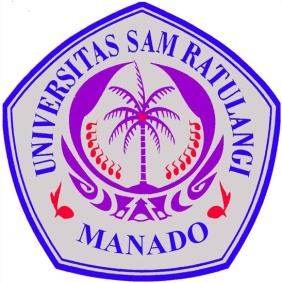 JUDUL PENELITIANTIM PENGUSUL(Nama ketua dan anggota tim, lengkap dengan gelar, dan NIP)UNIVERSITAS SAM RATULANGI Bulan dan TahunFormat Halaman Pengesahan : HALAMAN PENGESAHAN( di download dari sistim) Format Identitas dan Uraian UmumIDENTITAS DAN URAIAN UMUM1.   Judul Penelitian  :   …………….………..………………………………………………………………………..…………………………….2.   Tim Peneliti3.   Objek Penelitian (jenis material yang akan diteliti dan segi penelitian):………………………………………………………………………………………………………………………………………………………………………………4.   Masa PelaksanaanMulai        : bulan: ………………………. tahun: ……………………..Berakhir    : bulan: ………………………. tahun: ……………………..6.   Lokasi Penelitian (lab/studio/lapangan)..................................................7.   Instansi lain yang terlibat (jika ada, dan uraikan apa kontribusinya)…………………………………………………………………………………………………………………………………………………………………………8.   Temuan yang ditargetkan (metode, teori, produk, atau masukan kebijakan)…………………………………………………………………………………………………………………………………………………………………………9.   Kontribusi mendasar pada suatu bidang ilmu (uraikan tidak lebih dari 50 kata, tekankan pada gagasan fundamental dan orisinal yang akan mendukung pengembangan iptek)…………………………………………………………………………………………………………………………………………………………………………10. Kontribusi pada pencapaian RIP perguruan tinggi Anda (uraian sedikitnya 2 paragraf)…………………………………………………………………………………………………………………………………………………………………………11. Rencana luaran :Jurnal Nasional ber-ISSN Tidak TerakreditasiJurnal Nasional TerakreditasiJurnal Internasional Non ScopusJurnal Internasional ScopusPemakalah Forum Ilmiah RegionalPemakalah Forum Ilmiah NasionalPemakalah Forum Ilmiah InternasionalHKIBuku Ajar/Teks ber-ISBNPENILAIAN PROPOSALRISET TERAPAN UNGGULAN UNSRATa. Dana dari internal PT              : Rp .....................Keterangan:Skor: 1, 2, 3, 5, 6, 7 (1 = buruk, 2 = sangat kurang, 3 = kurang, 5 = cukup, 6 = baik, 7 = sangat baik)Nilai = bobot × skorKomentar Penilai:........................................................................................................................................................................................................................................................................................................Kota, tanggal-bulan-tahunPenilai,Tanda tangan(Nama Lengkap)PENILAIAN PEMBAHASAN PROPOSAL RISET TERAPAN UNGGULAN UNSRATJudul Penelitian 	:  ......................................................................................................................................................................................................................................................................Bidang Unggulan PT 	:  ................................................................................................... Topik Unggulan	:  ................................................................................................... Fakulas 		:  ................................................................................................... Program Studi		:  ................................................................................................... Ketua Penelitia. Nama Lengkap	:  ................................................................................................... b. NIP 		:  ................................................................................................... c. Jabatan Fungsional	:................................................................................................... Anggota Peneliti	:  ................ orangLama Penelitian Keseluruhan  :  ........... tahunBiaya Penelitian Tahun ke-1a. Dana dari internal PT           : Rp .....................Keterangan:Skor: 1, 2, 3, 5, 6, 7 (1 = buruk, 2 = sangat kurang, 3 = kurang, 5 = cukup, 6 = baik, 7 = sangat baik)Nilai = bobot × skorKomentar Penilai:........................................................................................................................................................................................................................................................................................................Kota, tanggal-bulan-tahunPenilai,Tanda tangan(Nama Lengkap)MONITORING DAN EVALUASI RISET TERAPAN UNGGULAN UNSRATJudul Penelitian	: …………………………………………………...............................………………………………………………….................................................................Peneliti Utama		: ………………………………………………… NIP/NIK		: ………………………………………………… Fakultas		:………………………………………………… Tahun Pelaksanaan Penelitian            : Tahun ke ........ dari rencana ....... tahunBiaya yang diusulkan ke DRPM        : Rp …………………….Biaya yang disetujui DRPM              : Rp …………………….Komentar Pemantau:....................................................................................................................................................................................................................................................................................................................................................................................................................................Manado,Penilai,(			)PENILAIAN SEMINAR HASILRISET TERAPAN UNGGULAN UNSRATJudul Penelitian                            : …………………………………………………..…………………………………………………. Ketua Peneliti                               : …………………………………………………. NIP                                            : ………………………………………………… Perguruan Tinggi Pengusul          : ………………………………………………… Jangka Waktu Penelitian              : ……… TahunBiaya Keseluruhan Dari PNBP   : Rp ………………….Keterangan:*Mengacu pada borang penilaian capaian luaran kegiatan PTUPTSkor: 1, 2, 3, 5, 6, 7 (1 = buruk, 2 = sangat kurang, 3 = kurang, 5 = cukup, 6 = baik, 7 = sangat baik)Nilai = bobot × skorKomentar Penilai:................................................................................................................................................................................................................................................................................Kota, tanggal-bulan-tahunPenilai,Tanda tangan(Nama Lengkap)PENILAIAN POSTERRISET TERAPAN UNGGULAN UNSRATJudul Penelitian	: ..........................................................................................................................................................................................................Ketua Peneliti		: ................................................................................ NIP			: ................................................................................ Fakultas		: ................................................................................ Jangka Waktu Penelitian            : ....................... TahunBiaya Keseluruhan dari DRPM  : Rp  ...........................Keterangan:Skor: 1, 2, 3, 5, 6, 7 (1 = buruk, 2 = sangat kurang, 3 = kurang, 5 = cukup, 6 = baik, 7 = sangat baik) Nilai = bobot × skorKomentar Penilai:........................................................................................................................................................................................................................................................................................Kota, tanggal-bulan-tahunPenilai,Tanda tangan(Nama Lengkap)BAB 6RISET PENGEMBANGAN UNGGULAN UNSRATPendahuluantSejalan dengan kebijakan desentralisasi penelitian, yang salah satu tujuannya adalah untuk   menciptakan   keunggulan   penelitian   di   perguruan   tinggi,   LPPM Unsrat memandang perlu untuk menyediakan program penelitian khusus yang memberi keleluasaan kepada peneliti guna mengembangkan penelitian unggulannya. Riset Pengembangan Unggulan Unsrat (RPUU) adalah penelitian yang mengacu pada bidang unggulan yang telah ditetapkan dalam Rencana Induk Penelitian (RIP) Unsrat. Penelitian ini harus terarah dan bersifat top-down atau bottom-up dengan dukungan dana, sarana dan prasarana penelitian dari perguruan tinggi serta pemangku kepentingan (stakeholders) yang memiliki kepentingan secara langsung maupun tidak langsung. Sasaran akhir dari program RPUU ini adalah dihasilkannya inovasi teknologi pada bidang-bidang unggulan (frontier) dan rekayasa sosial guna meningkatkan pembangunan berkelanjutan pada tingkat lokal maupun nasional.RPUU ditujukan  untuk mencapai penelitian  unggulan  perguruan  tinggi yang pada tahapan model/produk/purwarupa yang telah di uji coba dalam lingkungan yang sebenarnya.TujuanTujuan RPUU adalah:mendorong percepatan capaian rencana induk penelitian (RIP) Unsrat menjadi pusat keunggulan untuk pengembangan model/produk/purwarupa hasil  penelitian  sampai  mencapai  TKT  7  untuk  meningkatkan  daya  saing perguruan tinggi;menyinergikan penelitian di perguruan tinggi dengan kebijakan dan mewujudkan program pembangunan lokal/nasional/internasional melalui pemanfaatan kepakaran perguruan tinggi, sarana dan prasarana penelitian, dan atau sumber daya setempat;membangun   jejaring  kerjasama   antara  perguruan  tinggi  dengan   mitra industry/investor   sehingga   mampu   meningkatkan   kapasitas   penelitian institusi  Perguruan  tinggi  untuk  menjawab  tantangan  kebutuhan  iptek-sosbud oleh pengguna sektor riil.Luaran PenelitianLuaran  berupa  produk  HKI  yang  siap  didifusikan  ke  industri  atau masyarakat,  sehingga  terjalin  kerjasama  antara  perguruan  tinggi  dengan  dunia usaha/industri  dalam  rangka  meningkatkan  daya  saing  bangsa.Kriteria dan PengusulanKriteria, persyaratan pengusul, dan tata cara pengusulan dijelaskan sebagai berikut:pengusul adalah dosen tetap di Universitas Sam Ratulangi yang mempunyai NIDN; tim  peneliti  berjumlah  3–4  orang,  ketua  tim  peneliti  berpendidikan  S-3 (doktor) atau S-2 dengan jabatan minimal Lektor Kepala; salah  satu  anggota  peneliti  berpendidikan  S-3  (doktor)  atau  S-2  dengan jabatan minimal Lektor Kepala;tim peneliti harus mempunyai rekam jejak memadai dalam bidang yang akan diteliti; sudah memiliki bukti kepemilikan HKI atas nama pengusul minimal terdaftar. wajib     memiliki     Mitra     yang     bersedia     menjadi investor     untuk industrialisasi/ komersialisasi  dari  model/produk/purwarupa  tersebut  atau menyediakan dukungan dana/ fasilitas untuk proses pengembangan dan uji coba di lingkungan yang sebenarnya.penelitian bersifat multitahun dengan jangka waktu 2 tahun; anggota   tim   peneliti   dapat   berganti   setiap   tahunnya,   sesuai   dengan kebutuhan dan peta jalan (road map) penelitian; setiap peneliti hanya boleh mengusulkan   ketua atau maksimal dua judul penelitian  sebagai  anggota  pada  skema  Penelitian  Unggulan  Perguruan Tinggi; usulan  penelitian  disimpan  menjadi  satu  file  dalam  format  pdf  dengan ukuran         maksimum 2 MB dan diberi nama NamaKetuaPeneliti_UNSRAT_RPUU.pdf, kemudian diunggah ke website LPPM  (http://research.unsrat.ac.id) dan  dokumen  cetak  diarsipkan  di  LPPM.Sistematika Usulan PenelitianUsulan  Penelitian  Unggulan  Perguruan  Tinggi  maksimum  berjumlah  20  halaman (tidak termasuk halaman sampul, halaman pengesahan, dan lampiran), yang ditulis menggunakan Times New Roman ukuran 12 dengan jarak baris 1,5 spasi kecuali ringkasan satu spasi dan ukuran kertas A-4 serta mengikuti sistematika dengan urutan sebagai berikut.HALAMAN SAMPUL HALAMAN PENGESAHAN IDENTITAS DAN URAIAN UMUM DAFTAR ISIRINGKASAN (maksimum satu halaman)Kemukakan tujuan jangka panjang dan target khusus yang ingin dicapai serta metode yang akan dipakai dalam pencapaian tujuan tersebut. Ringkasan harus mampu menguraikan secara cermat dan singkat tentang rencana kegiatan yang diusulkan yang sejalan dengan Rencana Induk Penelitian (RIP)  Unsrat.BAB 1. PENDAHULUANUraikan  latar  belakang  dan  permasalahan  yang  akan  diteliti,  tujuan  khusus,  dan urgensi (keutamaan) penelitian. Dalam bab ini perlu penjelasan tentang renstra penelitian perguruan tinggi khususnya peta jalan dan luaran penelitian yang terkait dengan penelitian yang diusulkan.  Pada bab ini juga dijelaskan t emuan dan luaran apa yang ditargetkan serta kontribusi dari hasil pengembangan model/produk/purwarupa tersebut yang terkait langsung dengan riset unggulan perguruan tinggi pengusul. Perlu juga dijelaskan dalam latar belakang adalah pentingnya riset yang diusulkan dalam mendukung capaian Rencana strategis penelitian Perguruan Tinggi.BAB 2. KEBARUAN PENELITIAN DAN PROSPEK KOMERSIALISASIKemukakan peta jalan penelitian, kebaruan dan ringkasan hasil penelitian yang telah dilakukan       sebelumnya       sehingga       tergambar       penelitian       ini       memiliki model/produk/purwarupa  skala lab/kondisi  ideal  yang  akan  dikembangkan  sampai pada uji coba di lingkungan sebenarnya dalam bidang yang diteliti dan pada akhir program mencapai TKT 7. Peta jalan penelitian pengusul yang mengacu kepada Rencana Induk Penelitian (RiP) atau bidang unggulan perguruan tinggi sebagai acuan primer. Narasi kebaruan penelitian dibangun dengan menggunakan referensi daftar pustaka yang up to date dan relevan. Ringkasan hasil penelitian sebelumnya dijelaskan dengan jelas sehingga menunjukkan telah dihasilkan produk/protype skala lab yang telah dihasilkan di penelitian sebelumnya dengan HKI yang telah didaftarkan. Narasi mengenai prospek komersialisasi/hilirisasi dari model/produk/prototype dipaparkan melalui suatu studi kelayakan sederhana yang meliputi potensi pasar (permintaan dan kebutuhan) dari model/produk/purwarupa, perhitungan   keekonomian   dan   peta   persaingan   model/produk/purwarupa   dan prospek komersialisasi apabila berhasil di industrialisasi.BAB 3. METODE PENELITIANMetode penelitian dilengkapi dengan bagan alir penelitian yang menggambarkan apa yang  akan  dilaksanakan  untuk  pengembangan  model/produk/purwarupa  skala  lab untuk  dikembangkan  ke  skala  lingkungan  sebenarnya.  Metode  penelitian  dibuat secara overall sesuai total durasi waktu penelitian multi tahun (2 tahun) yang diusulkan kemudian dibuat juga metodologi pertahunnya secara garis besar. Metode penelitian  untuk  tahun  yang  diusulkan  harus  dituliskan  dengan  terperinci  serta memuat secara utuh tahapan penelitian dengan jelas. Setiap tahapan penelitian memiliki  indikator  capaian  yang  terukur.  Luaran  penelitian  yang  dijanjikan  ditulis secara terperinci baik jenis maupun jumlahnya.BAB 4. BIAYA DAN JADWAL PENELITIANAnggaran BiayaBesaran Anggaran maximum Rp. 80.000.000Uraian anggaran juga mencakup dukungan anggaran dari perguruan tin ggi dan pihak mitra yang terkait. Mitra wajib menyediakan anggaran untuk mendukung penelitian baik in kind dan in cash. Besar kontribusi dari incash minimal 15 persen dari dana yang disetujui oleh LPPM dan masuk kedalam RAB.Jadwal PenelitianJadwal  penelitian  disusun  dalam  bentuk  diagram  untuk  rencana  penelitian  yang diajukan dan sesuai dengan format yang ada.REFERENSIReferensi disusun berdasarkan sistem nama dan tahun (bukan sistem nomor), dengan urutan abjad nama pengarang, tahun, judul tulisan, dan sumber. Hanya pustaka yang disitasi pada usulan penelitian yang dicantumkan dalam referensi.LAMPIRAN-LAMPIRANLampiran 1. Dukungan sarana dan prasarana penelitian yang menjelaskan fasilitas menunjang penelitian, yaitu prasarana utama yang diperlukan dalam penelitian ini dan ketersediannya di perguruan tinggi pengusul. Apabila tidak tersedia, jelaskan bagaimana cara mengatasinya.Lampiran 2. Susunan organisasi tim peneliti dan pembagian tugas (lampiran F)Lampiran 3. Nota   kesepahaman   MOU   atau   pernyataan   kesediaan   dari   mitraLampiran 4. Biodata ketua dan anggota tim pengusul (lampiran G)Lampiran 5. Surat pernyataan ketua peneliti (lampiran H)Sumber Dana PenelitianDana PNBP Universitas Sam RatulangiMitraSeleksi ProposalSeleksi  proposal  Penelitian  Unggulan  Perguruan  Tinggi  dilakukan  dalam  3  (tiga) tahapan, yaitu penilaian proposal secara daring, pembahasan proposal, dan verifikasi melalui kunjungan lapangan. Penilaian proposal secara daring menggunakan borang, Penilaian pembahasan proposal menggunakan borang, Adapun penilaian verifikasi kunjungan lapangan menggunakan borang.Pelaksanaan dan PelaporanSetiap tahun peneliti menyiapkan  laporan  kemajuan untuk dievaluasi oleh penilai internal dan LPPM. Setiap peneliti wajib melaporkan pelaksanaan penelitian dengan melakukan hal -hal berikut:mencatat semua kegiatan pelaksanaan program pada Buku Catatan Harian Penelitian (memuat kegiatan secara umum) terhitung sejak penandatanganan perjanjian penelitian dan melampirkan di laporan kemajuan secara daring di http://research.unsrat.ac.id;menyiapkan bahan monev untuk penilai internal dan LPPM dengan mengunggah laporan kemajuan yang telah disahkan oleh lembaga penelitian dalam format pdf dengan ukuran file maksimum 2 MB melalui website LPPM mengikuti format;mengunggah   Laporan   Akhir   Tahun   yang   telah   disahkan   oleh   LPPM  dalam format  pdf  dengan  ukuran  file  maksimum  3  MB  melalui website LPPM mengikuti format;mengompilasi luaran penelitian sesuai dengan formulir pada akhir pelaksanaan penelitian melalui website LPPM termasuk bukti luaran penelitian yang dihasilkan (publikasi ilmiah, HKI, makalah yang diseminarkan, teknologi tepat guna, rekayasa sosial, bahan ajar, dan lain-lain);mengikuti seminar hasil penelitian setelah penelitian selesai sesuai  dengan rencana. diseminarkan, teknologi tepat guna, rekayasa sosial, bahan ajar, dan lain- lain).Format Halaman Sampul Riset Pengembangan Unggulan UnsratKode/Nama Rumpun Ilmu* :........./.....................Bidang Fokus**         	   :............................USULANRISET PENGEMBANGAN UNGGULAN UNSRATJUDUL PENELITIANTIM PENGUSUL(Nama ketua dan anggota tim, lengkap dengan gelar, dan NIP)UNIVERSITAS SAM RATULANGI Bulan dan TahunFormat Halaman Pengesahan : HALAMAN PENGESAHAN( di download dari sistim) Format Identitas dan Uraian UmumIDENTITAS DAN URAIAN UMUM1.   Judul Penelitian  :   …………….………..………………………………………………………………………..…………………………….2.   Tim Peneliti3.   Objek Penelitian (jenis material yang akan diteliti dan segi penelitian):………………………………………………………………………………………………………………………………………………………………………………4.   Masa PelaksanaanMulai        : bulan: ………………………. tahun: ……………………..Berakhir    : bulan: ………………………. tahun: ……………………..6.   Lokasi Penelitian (lab/studio/lapangan)..................................................7.   Instansi lain yang terlibat (jika ada, dan uraikan apa kontribusinya)…………………………………………………………………………………………………………………………………………………………………………8.   Temuan yang ditargetkan (metode, teori, produk, atau masukan kebijakan)…………………………………………………………………………………………………………………………………………………………………………9.   Kontribusi mendasar pada suatu bidang ilmu (uraikan tidak lebih dari 50 kata, tekankan pada gagasan fundamental dan orisinal yang akan mendukung pengembangan iptek)…………………………………………………………………………………………………………………………………………………………………………10. Kontribusi pada pencapaian RIP perguruan tinggi Anda (uraian sedikitnya 2 paragraf)…………………………………………………………………………………………………………………………………………………………………………11. Rencana luaran :Jurnal Nasional ber-ISSN Tidak TerakreditasiJurnal Nasional TerakreditasiJurnal Internasional Non ScopusJurnal Internasional ScopusPemakalah Forum Ilmiah RegionalPemakalah Forum Ilmiah NasionalPemakalah Forum Ilmiah InternasionalHKIBuku Ajar/Teks ber-ISBNPENILAIAN PROPOSALRISET PENGEMBANGAN UNGGULAN UNSRATa. Dana dari internal PT              : Rp .....................Keterangan:Skor: 1, 2, 3, 5, 6, 7 (1 = buruk, 2 = sangat kurang, 3 = kurang, 5 = cukup, 6 = baik, 7 = sangat baik) Nilai = bobot × skorKomentar Penilai:........................................................................................................................................................................................................................................................................................................Kota, tanggal-bulan-tahunPenilai,Tanda tangan(Nama Lengkap)PENILAIAN PEMBAHASAN PROPOSALRISET PENGEMBANGAN UNGGULAN UNSRATJudul Penelitian 	:  ......................................................................................................................................................................................................................................................................Bidang Unggulan PT 	:  ................................................................................................... Topik Unggulan	:  ................................................................................................... Fakulas 		:  ................................................................................................... Program Studi		:  ................................................................................................... Ketua Penelitia. Nama Lengkap                     :  ................................................................................................... b. NIP                                   :  ................................................................................................... c. Jabatan Fungsional               :  ................................................................................................... Anggota Peneliti                      :  ................ orangLama Penelitian Keseluruhan  :  ........... tahunBiaya Penelitian Tahun ke-1a. Dana dari internal PT           : Rp .....................Keterangan:Skor: 1, 2, 3, 5, 6, 7 (1 = buruk, 2 = sangat kurang, 3 = kurang, 5 = cukup, 6 = baik, 7 = sangat baik) Nilai = bobot × skorKomentar Penilai:......................................................................................................................................................................................................................................................................................................Kota, tanggal-bulan-tahunPenilai,Tanda tangan(Nama Lengkap)PENILAIAN KUNJUNGAN LAPANGANRISET PENGEMBANGAN UNGGULAN UNSRATBidang Kajian Unggulan  	:  ................................................................................................... Judul Penelitian 	:  ............................................................................................................................................................................................................................................................................................Bidang Unggulan PT 	:  ................................................................................................... Topik Unggulan	:  ................................................................................................... Fakulas 		:  ................................................................................................... Program Studi		:  ................................................................................................... Ketua Penelitia. Nama Lengkap                     :  ................................................................................................... b. NIP                                   :  ................................................................................................... c. Jabatan Fungsional     :  ................................................................................................... Anggota Peneliti                      :  ................ orangLama Penelitian Keseluruhan  :  ........... tahunBiaya Penelitian Tahun ke-1 dari internal PT  : Rp .....................Dana dari Mitra Industri              :  Tahun ke-1 = Rp ...................................... (min 15%)                                       Keterangan:Skor: 1, 2, 3, 5, 6, 7 (1 = buruk, 2 = sangat kurang, 3 = kurang, 5 = cukup, 6 = baik, 7 = sangat baik) Nilai = bobot × skorKomentar Penilai:..............................................................................................................................................................................................................................................................................................Kota, tanggal-bulan-tahunPenilai,Tanda tangan(Nama Lengkap)MONITORING DAN EVALUASI (PENGAWASAN) RISET PENGEMBANGAN UNGGULAN UNSRATJudul Penelitian	: ……………………………………………………………………………………………………. Peneliti Utama 	: ………………………………………………… NIP			: ………………………………………………… Fakultas		:………………………………………………… Tahun Pelaksanaan Penelitian : Tahun ke ........ dari rencana ....... tahun*Evaluasi TKT (target level 7 diakhir program);Komentar Pemantau:........................................................................................................................................................................................................................................................................................Kota, tanggal-bulan-tahunPenilai,Tanda tangan(Nama Lengkap)Keterangan:    Skor: 1, 2, 3, 5, 6, 7 (1 = buruk, 2 = sangat kurang, 3 = kurang, 5 = cukup, 6 = baik, 7 =sangat baik).	Pemberian skor penilaian disesuaikan dengan melihat target yang direncanakan dengan capaian  pada  saat  monev  dilaksanakan.  Pemonev  harus  melihat  barang  bukti  capaian luaran. Sebagai acuan pemberian skor dapat menggunakan ketentuan berikut.    Tahun Pertamaa.   Publikasi ilmiah:1.   Publikasi ilmiah internasional: Skor 7 = accepted/reviewed, 6 = submittec, 5 =Draft, 3 = tidak ada.2.   Buku ber ISBN: Skor 7 = /proses editing, 6 = draf, 5 = tidak ada.b.   Presenter pada temu ilmiah nasional/internasional: Skor 7 = sudah dilaksanakan, 6 = terdaftar dalam susunan acara presentasi, 5 = diterima untuk presentasi, 3 = mendaftarkan asbtrak, 2 = tidak ada (jika target yang direncanakan adalah presentasipada temu ilmiah).c.	HKI: Skor 7 = granted/terdaftar, 6 = draf, 5= tidak ada (jika target yang direncanakan sampai pada tahap granted/terdaftar).d.   Produk/Model/Purwarupa/Desain/Karya seni/ Rekayasa Sosial: Skor 7 = penerapan, 6= produk, 5 = draf,  3 = tidak ada (jika target yang direncanakan sampai pada tahap penerapan).e.	Kesesuaian log book dengan capaian penelitian: Skor 7 = detail dan sesuai, 6 = kurang detail namun sesuai, 5 = detail namun kurang sesuai,   3 = tidak detail dan kurangsesuai, 2. Tidak ada logbookPENILAIAN PRESENTASI SEMINAR HASIL RISET PENGEMBANGAN UNGGULAN UNSRATJudul Penelitian                            : ……………………………………………………………………………………………………… Ketua Peneliti                               : …………………………………………………… NIP                                            : …………………………………………………… Perguruan Tinggi Pengusul          :………………………………………………………..Jangka Waktu Penelitian              : ……… TahunBiaya Keseluruhan Dari DRPM   : Rp …………………. dan Mitra (min 15%)Keterangan:*Mengacu pada borang penilaian capaian luaran kegiatan penelitian Unggulan Perguruan TinggiSkor: 1, 2, 3, 5, 6, 7 (1 = buruk, 2 = sangat kurang, 3 = kurang, 5 = cukup, 6 = baik, 7 = sangat baik) Nilai = bobot × skorKomentar Penilai:................................................................................................................................................................................................................................................................................Kota, tanggal-bulan- tahunPenilai,Tanda tangan(Nama Lengkap)PENILAIAN POSTERRISET PENGEMBANGAN UNGGULAN UNSRATJudul Penelitian                          : ................................................................................................................................................................ Ketua Peneliti                             : ................................................................................ NIDN                                          : ................................................................................ Perguruan Tinggi Pengusul        : ................................................................................ Jangka Waktu Penelitian            : ....................... TahunBiaya Keseluruhan dari DRPM  : Rp  ........................... dan Mitra (min 15%)Keterangan:Skor: 1, 2, 3, 5, 6, 7 (1 = buruk, 2 = sangat kurang, 3 = kurang, 5 = cukup, 6 = baik, 7 = sangat baik)Nilai = bobot × skorKomentar Penilai:........................................................................................................................................................................................................................................................................................Kota, tanggal-bulan-tahunPenilai,Tanda tangan(Nama Lengkap)SURAT KESEDIAAN MITRA INDUSTRI/INVESTORDengan ini,kami menyatakan bersedia sebagai mitra untuk pelaksanaan   dengan judul:....................................................................................................................................................................................................................................................................................................................................................................................................................................Yang dilaksanakan oleh ………………………..............…… (nama perguruan tinggi) Kontribusi pendanaan in cash (minimal 15%) yang akan kami berikan dalam RTUU ini adalah sebesar Rp …………………….. (terbilang ……………………………) dankontribusi in kind  adalah senilai  Rp…………………..…… (terbilang ……………..……………………………………..)Pernyataan ini kami buat dengan sebenarnya untuk dapat digunakan seperlunya.Mengetahui                                                          Kota, tanggal, bulan, tahunKetua LPPM Unsrat,                    		 Pimpinan mitra industri,Meterai Rp6.000Cap dan tanda tangan                                                           Cap dan tanda tangan(Nama Lengkap)                                                  (Nama Lengkap)Kriteria Mitra Industri Dalam Pelaksanaan Penelitian PengembanganUnggulan Perguruan Tinggia.	Merupakan  lembaga  industri  yang  telah  beroperasi  sedikitnya  tiga  tahun  dan berpartisipasi dalam pengembangan dan komersialisasi/hilirisasi hasil penelitian yang terkait dengan  bidangnya  atau  investor  (individual atau  perusahaan) yang menunjukkan komitmen tertulis untuk membiayai kegiatan komersialisasi/hilirisasi dan mampu memberikan bukti tertulis mengenai kekuatan finansialnya.b.	Untuk jenis Mitra Industri merupakan industri yang telah operasional dengan rekam jejak yang baik dalam produksi, pemasaran, dan manajemen, serta memiliki potensi efek ganda baik kepada industri sejenis maupun industri lain.c.	Mitra Industri dan investor harus memberikan kontribusi nyata yang terlihat dalam struktur pembiayaan RPUU minimum incash 15% dari nilai nominal kontrak.d.	Besarnya kontribusi tersebut harus dinyatakan dalam surat keterangan kesanggupan bermaterei Rp6.000 seperti pada Lampiran 12.5.e.	Mekanisme kemitraan harus dinyatakan dengan jelas dalam bentuk perjanjian kerja sama yang mencakup:a.   PembiayaanPPUPT.b.   Pencapaian model/produk/purwarupa yang dihasilkan.c.    Kepemilikanhak kekayaan intelektual (HKI).BAB 7 PROGRAM KEMITRAAN MASYARAKAT (PKM)PendahuluanLPPM Unsrat  mencoba  menerapkan  paradigma  baru  dalam  kegiatan pengabdian   kepada   masyarakat   yang   bersifat   problem   solving,   komprehensif,bermakna, tuntas, dan berkelanjutan (sustainable) dengan sasaran yang tidak tunggal. Hal-hal  inilah  yang  menjadi alasan  dikembangkannya program Program Kemitraan Masyarakat (PKM).Khalayak sasaran program PKM adalah:1) masyarakat yang produktif secara ekonomi (usaha mikro); 2) masyarakat yang belum produktif secara ekonomis, tetapi berhasrat kuat menjadi wirausahawan;dan 3) masyarakat yang tidak produktif secara ekonomi (masyarakat   umum/biasa).   Jika   bermitra   dengan   masyarakat   produktif   secara ekonomi, diperlukan dua pengusaha mikro dengan komoditas sejenis atau yang saling menunjang   satu sama lain (misalnya pemasok bahan baku dan produsen yang memanfaatkan bahan baku tersebut menjadi produk), namun kedua mitra tersebut harus mendapatkan sentuhan kegiatan iptek sesuai kebutuhannya. Mitra kelompok perajin,  nelayan,  petani,  peternak,       yang  setiap  anggotanya  memiliki  karakter produktif secara ekonomis, jumlah yang diperlukan dalam program PKM cukup dua atau sebanyak-banyaknya tiga orang. Jumlah mitra ini ditetapkan dengan mempertimbangkan efisiensi dan intensitas pelaksanaan program.Jika mitra program adalah masyarakat yang belum produktif namun berhasrat kuat menjadi wirausahawan, maka diperlukan adanya dua kelompok mitra yang masing- masingnya minimal terdiri atas tiga orang per kelompok. Komoditas mitra diupayakan sejenis atau satu sama lainnya saling menunjang  dengan mempertimbangkan bahan baku, spirit wirausaha, sarana, SDM, pasar dan lain-lain yang relevan.Untuk masyarakat yang tidak produktif secara ekonomi seperti sekolah (jumlah mitranya minimum dua sekolah), kelompok karang taruna, kelompok ibu-ibu rumah tangga, kelompok anak-anak jalanan, diperlukan minimum tiga kader per kelompok. Dalam beberapa kasus mungkin diperlukan mitra dalam wujud dua RT, dua dusun atau dua desa, dua Puskesmas/Posyandu, dua Polsek, dua Kantor Camat, kantor Desa atau Kelurahan dan lain sebagainya.Jenis permasalahan yang wajib ditangani dalam program PKM, khususnya masyarakat produktif secara ekonomi atau calon wirausaha baru meliputi segi produksi dan manajemen usaha. Untuk kegiatan yang tidak bermuara pada segi ekonomi, wajib mengungkapkan rinci permasalahan dalam segi utama yang diprioritaskan untuk diselesaikan, dan tetap melaksanakan minimal dua bidang kegiatan. Alur proses penyusunan proposal PKM dan pelaksanaan kegiatan PKM di lapangan disajikan pada Gambar 17.1.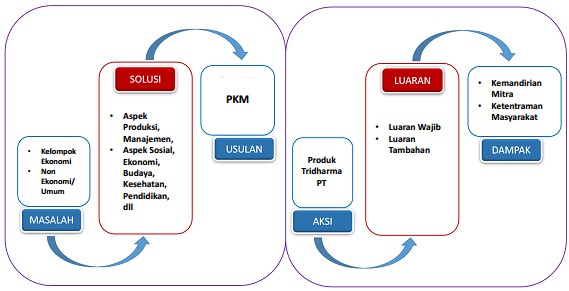 Gambar 17.1 Alur Proses Penyusunan Proposal dan Pelaksaanaan Program PKMTujuanTujuan program program PKM adalah:a.   membentuk/mengembangkan sekelompok masyarakat yang mandiri secara ekonomi;b.   membantu menciptakan ketentraman, dan kenyamanan dalam kehidupan bermasyarakat; danc.   meningkatkan    keterampilan    berpikir,    membaca    dan    menulis    atau keterampilan lain yang dibutuhkan (softskill dan hardskill).LuaranLuaran wajib program  PKM adalah :satu artikel ilmiah yang dipublikasikan melalui Jurnal ber ISSN atau prosiding dari seminar nasional;publikasi pada media masa cetak/online/repocitory PT;peningkatan daya saing (peningkatan kualitas, kuantitas, serta nilai tambah barang, jasa, diversifikasi produk, atau sumber daya  lainnya sesuai dengan jenis kegiatan yang diusulkan);peningkatan penerapan iptek di masyarakat (mekanisasi, IT, dan manajemen);perbaikan  tata  nilai  masyarakat  (seni  budaya,  sosial,  politik,  keamanan,ketentraman, pendidikan, kesehatan).Kriteria dan PengusulanKriteria dan persyaratan umum pengusulan program PKM adalah sebagai berikut.Pengusul  dengan   kompetensi   multidisiplin  sesuai  dengan   bidang  yang diusulkan (minimal dua kompetensi);Program PKM adalah program mono tahun dengan jangka waktu kegiatan selama delapan bulan;Jumlah  tim pelaksana maksimum tiga orang;Dana yang disediakan sebesar Rp. 10.000.000;Tiap   pengusul   mempunyai   satu   kesempatan   sebagai   ketua   dan   satu kesempatan  sebagai  anggota  atau sebagai anggota pada dua judul berbeda;Semua    tanda  tangan  pada  Halaman  Pengesahan,  Biodata  Pengusul,  dan Surat kesepakatan Kerja Sama Mitra harus asli (bukan hasil pemindaian);Usulan   disimpan   menjadi   satu   file dalam format   pdf   dengan   ukuran maksimum 2 MB dan diberi nama NamaKetuaPelaksana_UNSRAT_PKM.pdf, kemudian diunggah ke website LPPM (http://research.unsrat.ac.id) dan dokumen cetak diarsipkan di LPPM Unsrat.Sistematika UsulanUsulan  Program  Kemitraan  Masyarakat  (PKM)  maksimum  berjumlah  20  halaman (tidak termasuk halaman sampul, halaman pengesahan, dan lampiran), yang ditulis menggunakan Times New Roman ukuran 12 dengan jarak baris 1,5 spasi dan ukuran kertas A-4 serta mengikuti sistematika dengan urutan sebagai berikut.HALAMAN SAMPUL HALAMAN PENGESAHAN  IDENTITAS DAN URAIAN UMUMDAFTAR ISIRINGKASAN PROPOSAL (maksimum satu halaman)Kemukakan mitra, masalah mitra , solusi dan target luara yang ingin dicapai serta metode  yang akan dipakai dalam pencapaian  tujuan  tersebut.  Ringkasan  proposal harus mampu menguraikan secara cermat dan singkat tentang rencana kegiatan yang diusulkan dan ditulis dengan jarak satu spasi.BAB 1 PENDAHULUANAnalisis SituasiPada  bagian  ini  diuraikan  analisis  situasi  fokus  kepada  kondisi  terkini  mitra  yangmencakup hal-hal berikut :a.   Untuk Pengusaha Mikro/Jasa Layanan•  Tampilkan profil mitra yang dilengkapi dengan data dan   gambar/foto situasimitra.•  Uraikan segi produksi dan manajemen usaha mitra.•  Ungkapkan selengkap mungkin persoalan yang dihadapi mitra.b.   Untuk Masyarakat Calon Pengusaha•  Tampilkan profil mitra yang dilengkapi dengan data dan   gambar/foto situasimitra.•  Jelaskan potensi dan peluang usaha mitra.•  Uraiankan dan kelompokkan dari segi produksi dan manajemen usaha.•  Ungkapkan seluruh persoalan kondisi sumber daya yang dihadapi mitrac.   Untuk Masyarakat Umum•  Uraiakan  lokasi  mitra  dan  kasus  yang  terjadi/pernah  terjadi  dan  didukungdengan data dan  gambar/foto.•  Jelaskan segi sosial, budaya, religi, kesehatan, mutu layanan   atau kehidupanbermasyarakat.•  Ungkapkan seluruh persoalan yang dihadapi saat ini misalnya terkait denganmasalah konflik, kepemilikan lahan, kebutuhan air bersih, premanisme, butaaksara dan lain-lain.•  Jelaskan permasalahan khusus yang dihadapi oleh mitra.Permasalahan MitraMengacu kepada butir Analisis Situasi, uraikan permasalahan mitra yang mencakuphal-hal berikut ini.Untuk Pengusaha Mikro/Jasa Layanan: penentuan  permasalahan prioritas mitra baik produksi maupun manajemen yang telah disepakati bersama mirtra.Untuk kelompok calon wirausaha baru: penentuan permasalahan prioritas mitra baik produksi maupun manajemen untuk berwirausaha yang disepakati bersama.Untuk Masyarakat Umum: nyatakan persoalan prioritas mitra dalam segi sosial, budaya, keagamaan, mutu layanan atau kehidupan bermasyarakat.Tuliskan secara jelas justifikasi pengusul bersama mitra dalam menentukan persoalan   prioritas   yang   disepakati   untuk   diselesaikan   selama   pelaksanaan program PKM.Usahakan  permasalahan    prioritas  bersifat  spesifik,  konkret  serta  benar -benar sesuai dengan kebutuhan mitra.BAB 2. SOLUSI DAN TARGET LUARANTuliskan semua solusi yang ditawarkan untuk menyelesaikan permasalahan yang dihadapi  mitra  secara  sistematis  sesuai  dengan  prioritas  permasalahan.  Solusi harus terkait betul dengan permasalahan prioritas mitra.Tuliskan jenis luaran yang akan dihasilkan dari masing-masing solusi tersebut baik dalam   segi   produksi   maupun   manajemen   usaha   (untuk   mitra   ekonomi produktif/mengarah ke ekonomi produktif) atau sesuai dengan solusi spesifik atas permasalahan  yang  dihadapi  mitra dari  kelompok  masyarakat  non ekonomi/umum.Setiap  solusi  mempunyai  luaran  tersendiri  dan  sedapat  mungkin  terukur  atau dapat dikuantitatifkan.Jika  luaran  dapat  berupa  produk  atau  barang  atau  sertifikat  dan  sejenisnya, nyatakan juga spesifikasinya.Buatlah rencanacapaian luaran sesuai dengan luaran yang ditargetkan.BAB 3. METODE PELAKSANAANMetode  pelaksanaan  kegiatan  menjelaskan  tahapan  atau  langkah-langkah  dalammelaksanakan solusi yang ditawarkan untuk mengatasi permasalahan yang memuathal-hal berikut ini.Untuk Pengusaha Mikro/Jasa Layanan, dan untuk Kelompok Calon Wirausaha Baru maka metode pelaksanaan kegiatan terkait dengan tahapan atau langkah –langkah dalam melaksanakan solusi dari permasalahan mitra,  minimal dalam dua bidang permasalahan yang berbeda yang ditangani pada mitra, seperti :a.   Permasalahan dalam bidang produksi.b.   Permasalahan dalam bidang manajemen.c.   Permasalahan dalam bidang pemasaran, dan lain-lain.Untuk Masyarakat Umum, nyatakan tahapan atau langkah-langkah yang ditempuh guna melaksanakan solusi atas permasalahan spesifik yang dihadapi oleh mitra. Pelaksanaan solusi tersebut dibuat secara sistematis yang meliputi segi sosial, budaya, keagamaan, mutu layanan atau kehidupan bermasyarakat.Uraikan  metode  pendekatan  yang  ditawarkan  untuk  menyelesaikan  persoalan mitra yang telah disepakati bersama.Uraikan bagaimana partisipasi mitra dalam pelaksanaan program.Uraikan  bagaimana  langkah  evaluasi  pelaksanaan  program  dan  keberlanjutan program di lapangan setelah kegiatan PKM selesai dilaksanakan.BAB 4. KELAYAKAN PERGURUAN TINGGIBeberapa hal yang harus dilengkapi pada bagian ini adalah sebagai berikut.Uraikan   kinerja   lembaga   pengabdian   kepada   masyarakat   dalam   kegiatan pengabdian kepada masyarakat minimal dalam satu tahun terakhir.Jelaskan jenis kepakaran yang diperlukan dalam menyelesaikan seluruh persoalan atau kebutuhan mitra.Tuliskan  nama  tim  pengusul  dan  uraikan  kepakaran  dan  tugas  masing -masing dalam kegiatan PKM (dibuat dalam bentuk tabel).BAB 5. BIAYA DAN JADWAL KEGIATANAnggaran BiayaRingkasan  anggaran  biaya yang  diajukan  dalam bentuk  tabel  dengan komponen seperti Tabel berikut:Tabel Format Ringkasan Anggaran Biaya Program PKM yang DiajukanJadwal KegiatanJadwal   kegiatan   disusun   dalam  bentuk   bar   chart   sesuai   rencana  pelaksanaanpengabdian  kepada  masyarakat  yang  diajukan  dan  sesuai  dengan  format  padaLampiran E.REFERENSIReferensi disusun berdasarkan prinsip keprimeran dan kemutakhiran pustaka dalam arti  80% dari pustaka  adalah jurnal ilmiah dan tidak lebih dari 10 tahun setelah penerbitan  artikel,  dengan  sistem  nama  dan  tahun,  dengan  uru tan  abjad  nama pengarang,  tahun, judul tulisan, dan sumber (Harvard style). Hanya pustaka yang dikutip dan diacu dalam usulan yang dicantumkan dalam Referensi.LAMPIRAN-LAMPIRANLampiran 1.    Biodata Ketua dan Anggota Tim Pengusul  (yang sudah ditandatangi)Lampiran 2.    Gambaran Iptek yang akan dilaksanakan pada mitra.Lampiran 3.    Gambar   Lokasi kedua mitra Lampiran 4.    Dua buah Surat Pernyataan Kesediaan Bekerja Sama dari Kedua MitraPKM bermeterai Rp6.000.Sumber DanaSumber dana Pengabdian PKM dapat berasal dari dana PNBP Unsrat tahun 2018.Seleksi ProposalSeleksi  proposal  PKM  dilakukan  dengan evaluasi  dokumen  proposal  secara  daring.Pelaksanaan dan PelaporanPelaksanaan program PKM akan dipantau dan dievaluasi oleh penilai internal dan LPPM Unsrat. Setiap pelaksana wajib melaporkan pelaksanaan pengabdian dengan melakukan hal - hal berikut:mencatat  semua  kegiatan  pelaksanaan  program  pada  Buku  Catatan  Harian Kegiatan  (logbook)  dan  mengisi  kegiatan  harian  secara  rutin  terhitung  sejak penandatanganan perjanjian pengabdian;menyiapkan     bahan  monitoring  dan  evaluasi  oleh  penilai  internal  dengan  mengisi/mengunggah  laporan  kemajuan  mengikuti format ke research.unsrat.ac.id;mengunggah  ke  research.unsrat.ac.id  softcopy  laporan  akhir  (mengikuti  format  yang telah disahkan Lembaga Penelitian dan Pengabdian kepada Masyarakat dalam format pdf dengan ukuran file maksimum 3 MB, berikut softcopy luaran pengabdian kepada masyarakat (publikasi ilmiah, HKI, paten, makalah yang diseminarkan, teknologi tepat guna, rekayasa sosial, buku ajar, dan lain-lain) atau dokumen bukti luaran;Memasukkan hardcopy Laporan Akhir dan bukti luaran ke LPPM;mengikuti seminar hasil kegiatan setelah pengabdian kepada masyarakat selesai sesuai  perencanaan  dan  penilaian  presentasi  seminar  dan  poster  mengikuti borang.Lampiran.   Halaman Sampul Usulan Program Kemitraan MasyarakatUSULANPROGRAM KEMITRAAN MASYARAKAT (PKM)JUDUL PROGRAM*Oleh :Nama Lengkap dan NIP  Ketua Tim PengusulNama Lengkap dan NIP Anggota Tim PengusulUNIVERSITAS SAM RATULANGI TAHUN* Contoh Judul: PKM Kelompok Tani Jeruk di Desa…Kec…kabupaten …Provinsi* Judul agar dilengkapi dengan lokasi Desa, Kecamatan, Kabupaten dan ProvinsiHALAMAN PENGESAHAN PROGRAM KEMITRAAN MASYARAKAT(di  download melalui sistim)Lampiran 17.3   Format Identitas dan Uraian UmumIDENTITAS DAN URAIAN UMUM3.   Objek (khalayak sasaran) Pengabdian kepada Masyarakat:……………………………………………………………………………………………………………………………………………………………………………………………...4.   Masa PelaksanaanMulai        : bulan: ………………………. tahun: ……………………..Berakhir    : bulan: ………………………. tahun: ……………………..5.   Usulan Biaya: Rp ..............................6.   Lokasi Pengabdian kepada Masyarakat: .................................................7.   Mitra yang terlibat (uraikan apa kontribusinya)…………………………………………………………………………………………………………………………………………………………………………8.   Permasalahan yang ditemukan dan solusi yang ditawarkan:…………………………………………………………………………………………………………………………………………………………………………9.   Kontribusi mendasar pada khalayak sasaran (uraikan tidak lebih dari 50 kata, tekankan pada manfaat yang diperoleh)……………………………………………………………………………………………………………………………………………………………………………………………………………………………………………………………………………………………………………………………………………………10. Rencana luaran berupa jasa, sistem, produk/barang, paten, atau luaran lainnya yang ditargetkan………………………………………………………………………………………………………………………………………………………………………Borang Evaluasi Dokumen Usulan Program Kemitraan MasyarakatEVALUASI DOKUM EN USULAN PROGRAM KEMITRAAN MASYARAKATJudul Kegiatan  PKM	: ……………………………………………… Ketua Tim Pelaksana	: ……………………………………………… NIP			: ……………………………………………… Fakultas		: ……………………………………………… Program Studi		: ……………………………………………… Jangka Waktu Pelaksanaan	: …… bulanBiaya Usulan 			: (Rp)                  Sumber Dana			: PNBP Unsrat 2018Keterangan:Skor : 1, 2, 3, 5, 6, 7 (1 = buruk, 2 = sangat kurang, 3 = kurang, 5 = cukup, 6 = baik, 7 = sangat baik) Nilai : bobot × skorKomentar Penilai:……………………………………………………………………………………………..……………………………………………………………………………………………..Manado, Penilai,(			)Borang Monitoring dan Evaluasi Lapangan Program Kemitraan MasyarakatMONITORING DAN EVALUASI LAPANGAN PROGRAMKEMITRAAN MASYARAKATJudul Kegiatan		: ………………………………………………… Ketua Tim Pelaksana	: ………………………………………………… NIP			: ………………………………………………… Fakultas		: ………………………………………………… Program Studi		: ………………………………………………… Jangka Waktu Pelaksanaan	: …… bulanBiaya				: Rp…..………………Keterangan:Skor : 1, 2, 3, 5, 6, 7 (1 = buruk, 2 = sangat kurang, 3 = kurang, 5 = cukup, 6 = baik, 7 =sangat baik) Nilai : bobot × skorSkor : 1, 2, 3, 5, 6, 7 (1: tidak ada draft; 3) draft ; 5). Submitted/reviewid/editing;   6).Accepted  :; 7). TerbitX) Luaran tambahan dinilai lebih lanjut.  Kolom diisi sesuai dengan capaianKomentar Penilai:…………………………………………………………………………………………………………………………………………………………………………Manado, Penilai,(				)Borang Capaian Kegiatan Program Kemitraan MasyarakatCAPAIAN KEGIATAN PROGRAM KEMITRAAN MASYARAKAT* Coret yang tidak perluBorang Penilaian Seminar Hasil Program Kemitraan MasyarakatPENILAIAN SEMINAR HASIL PROGRAM KEMITRAAN MASYARAKATJudul Kegiatan		: …………………………………………………… Ketua Tim Pelaksana	: …………………………………………………… NIP 			: …………………………………………………… Fakultas		: …………………………………………………… Program Studi		: ……………………………………………………. Jangka Waktu Pelaksanaan    : ……… TahunKeterangan:Skor : 1, 2, 3, 5, 6, 7 (1 = buruk, 2 = sangat kurang, 3 = kurang, 5 = cukup, 6 = baik, 7 = sangat baik) Nilai : bobot × skorKomentar Penilai:…………………………………………………………………………………………..…………………………………………………………………………………………..Manado, Penilai,(				)Borang Penilaian Poster Program Kemitraan MasyarakatPENILAIAN POSTER PROGRAM KEMITRAANMASYARAKATJudul Kegiatan		: …………………………………………………… Ketua Tim Pelaksana	: …………………………………………………… NIP 			: …………………………………………………… Fakultas		: …………………………………………………… Program Studi		: ……………………………………………………. Jangka Waktu Pelaksanaan    : ……… TahunKeterangan:Skor : 1, 2, 3, 5, 6, 7 (1 = buruk, 2 = sangat kurang, 3 = kurang, 5 = cukup, 6 = baik, 7 = sangat baik) Nilai : bobot × skorKomentar Penilai:..................................................................................................................................................................................................................................................................................................Manado, Penilai,(				)Lampiran: Surat   Pernyataan   Kesediaan   Kerja   sama   Program   Kemitraan MasyarakatSURAT PERNYATAANYang bertanda tangan di bawah ini:Menyatakan bersedia untuk bekerja sama dalam pelaksanaan kegiatan Program PKM, guna menerapkan IPTEK dengan tujuan   mengembangkan produk/jasa atau   target sosial lainnya, dengan :Nama Ketua Tim Pengusul : ………………………………………………………….Perguruan Tinggi                : ………………………………………………………….Bersama ini pula kami menyatakan dengan sebenarnya bahwa di antara Usaha Kecil/ Menengah atau Kelompok dan Pelaksanaan Kegiatan Program tidak terdapat ikatan kekeluargaan dan usaha dalam wujud apapun juga.Demikian Surat Pernyataan ini dibuat dengan penuh kesadaran dan tanggung jawab tanpa   ada   unsur   pemaksaan   di   dalam   pembuatannya   untuk   dapat   digunakan sebagaimana mestinya................, ....................... Yang membuat pernyataanMeteraiRp 6.000,-(			)BAB 8PENUTUPBuku   pedoman  ini   merupakan   acuan  yang  jelas  dalam   pelaksanaan   kegiatan penelitian dan pengabdian kepada masyarakat, khususnya bagi para dosen sebagai pelaku utama kegiatan penelitian dan pengabdian kepada masyarakat. Buku pedoman ini juga sebagai acuan yang jelas bagi pelaksana penelitian dan pengabdian kepada masyarakat baik di Universitas Sam Ratulangi termasuk tim pakar yang mengawal mulai proses seleksi sampai ke tahap pelaporan. Dengan    mengacu    pada    buku    pedoman    ini,    para    pemangku    kep entingan (stakeholders) kegiatan penelitian dan pengabdian kepada masyarakat dapat menjalankan fungsinya dengan baik.Pedoman ini telah disesuaikan dengan adanya penerapan manajemen hibah berbasisTeknologi  Informasi  dan  Komunikasi  (TIK)  mulai  dari  proses  pengusulan,  seleksi, pelaksanaan, monitoring dan evaluasi sampai dengan pelaporan. Dengan sistem pengelolaan berbasis TIK, didukung dengan pedoman yang jelas, telah terbukti bahwa penelitian dan pengabdian kepada masyarakat dapat dikelola secara efisien, transparan, dan akuntabel.Walaupun buku pedoman ini telah disusun dengan secermat-cermatnya, namun tidak menutup  kemungkinan  adanya  kekurang sempurnaan.  Untuk itu, saran  dan kritik sangat diharap kan demi lebih sempurnanya buku pedoman ini untuk periode yang akan datang. Semoga Buku Pedoman  ini  dapat  mengawal  kegiatan  penelitian  dan pengabdian  kepada  masyarakat  di perguruan tinggi sehingga mampu menghasilkan luaran yang dapat memberi sumbangan yan g berarti untuk mengangkat daya saing Indonesia dalam di tingkat dunia.Lampiran D. Format Rencana  AnggaranLampiran E. Format Jadwal KegiatanLampiran F. Format Susunan Organisasi Tim Pengusul dan Pembagian TugasLampiran H. Format Surat Pernyataan Ketua Pelaksana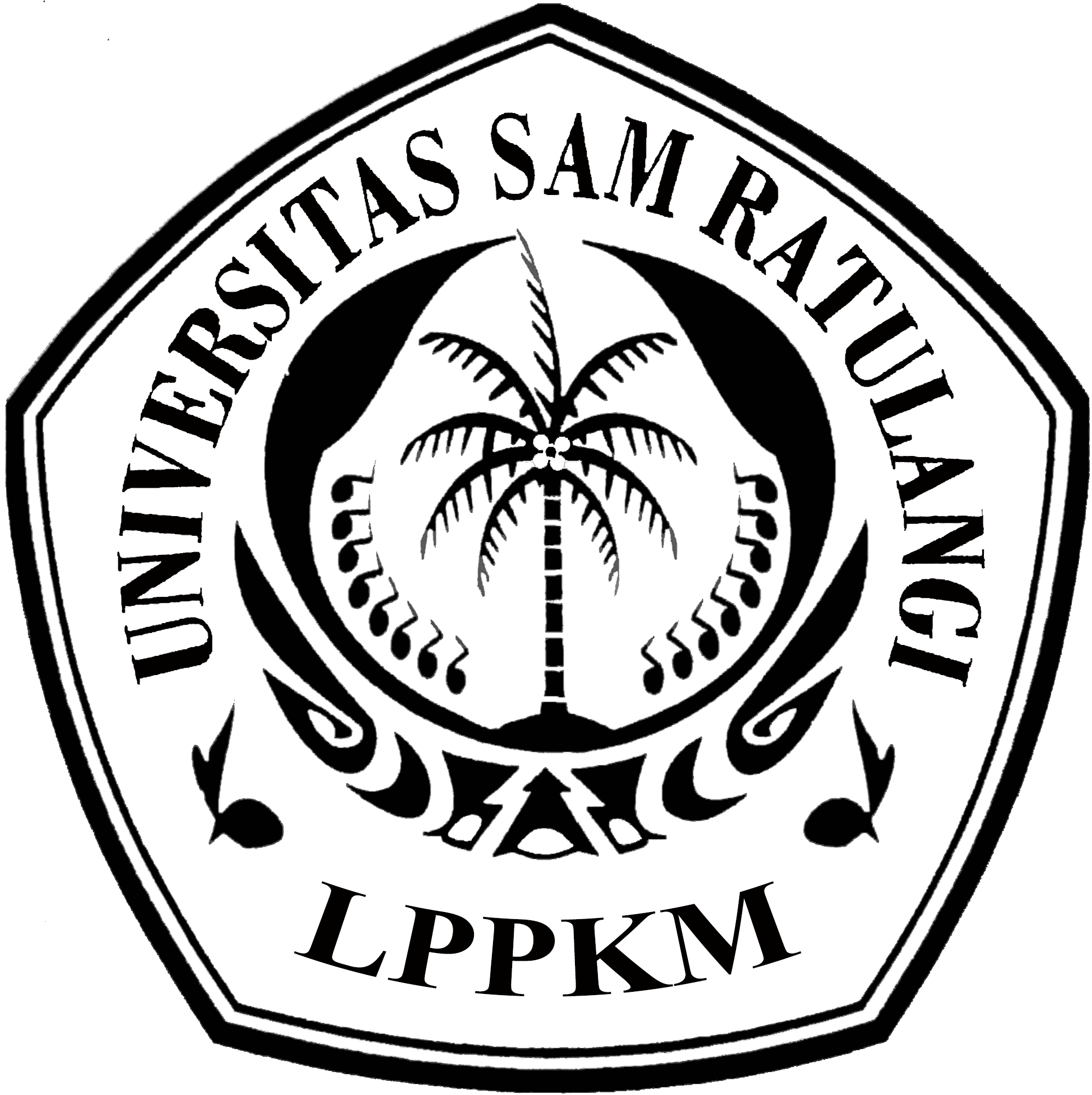 	KEMENTERIAN RISET, TEKNOLOGI, DAN PENDIDIKAN TINGGIUNIVERSITAS SAM RATULANGILEMBAGA PENELITIAN DAN PENGABDIAN KEPADA MASYARAKATAlamat : Kampus UNSRAT ManadoTelp. (0431) 827560, Fax. (0431) 827560Email: lppm@unsrat.ac.id        Laman:   http://lppm.unsrat.ac.idSURAT PERNYATAAN KETUA PENGUSULYang    bertanda    tangan    di bawah ini:Nama			: ………………………….. NIP			: ………………………….. Pangkat / Golongan	: ………………………….. Jabatan Fungsional	: …………………………..Dengan ini menyatakan bahwa proposal saya dengan judul:.................................................................................................................................................................................................................................................................................................. yang diusulkan dalam skema …..(tulis skema penelitian/pengabdian)……  untuk tahun anggaran ................ bersifat original dan belum pernah dibiayai oleh lembaga/sumber dana lain.Bilamana di kemudian hari ditemukan ketidaksesuaian dengan pernyataan ini, maka saya bersedia dituntut dan diproses sesuai dengan ketentuan yang berlaku dan mengembalikan seluruh biaya penugasan yang sudah diterima ke Kas Negara.Demikian pernyataan ini dibuat dengan sesungguhnya dan dengan sebenar-benarnya.Kota, tanggal-bulan-tahun Mengetahui,							Yang menyatakan, Ketua LPPM Unsrat,						Ketua,Meterai Rp6000(			)                                                    		(			) NIP:                                                                                      		NIP:Lampiran I. Format Catatan HarianKeterangan: hasil yang dicapai pada setiap kegiatan (foto, catatan, dokumen,dan sebagainya) dilampirkan (diunggah).Lampiran G. Format Biodata Ketua dan Anggota Tim PengusulA.  Identitas DiriB. Riwayat PendidikanC. Data Luaran 2 tahun terakhir (dapat diupload melalui: http://lppm.unsrat.ac.id/ klik Data Luaran Penelitian) Disesuaikan dengan data yang tersedia dari masing-masing dosenPUBLIKASI JURNAL									* Keterangan :										1. Jurnal Internasional (terindex scopus)  2. Jurnal Internasional terindex (non scopus)   3. Jurnal Nasional Terakreditasi 4. Jurnal Nasional Tidak Terakreditasi (mempunyai ISSN)						PEMAKALAH FORUM ILMIAH	 							Keterangan										*) : 1. Internasional		**) :   1. Pemakalah Biasa							2. Nasional		2. Invited/Keynote Speaker	 3. Regional									BUKU AJAR / TEKS								HAK KEKAYAAN INTELEKTUAL (HKI)							 *) Keterangan										1. Paten	4. Merek Dagang	7. Indikasi Geografis						2. Paten Sederhana	5. Rahasia Dagang	8. Perlindungan Varietas Tanaman					3. Hak Cipta	6. Desain Produksi Industri	9. Perlindungan Topografi Sirkuit Terpadu			LUARAN LAINNYA								Semua data yang saya isikan dan tercantum dalam biodata ini adalah benar dan dapat dipertanggungjawabkan secara  hukum.  Apabila  di kemudian  hari ternyata  dijumpai ketidak- sesuaian dengan kenyataan, saya sanggup menerima sanksi.Demikian biodata ini saya buat dengan sebenarnya untuk memenuhi salah satu persyaratan dalam pengajuan Penugasan …....(tulis skema penelitian/pengabdian)…….Kota, tanggal-bulan-tahunKetua/Anggota Pengusul*, Tanda tangan(Nama Lengkap)*Disesuaikan  dengan  jabatan  dalam  tim pelaksanaTahapan Pendanaan setiap SkemaPenelitian PengabdianTahapan Pendanaan setiap SkemaPenelitian PengabdianRDUURTUURPUUPKMPelaksanaKeteranganPengusulan secara daringPendaftaran pengusulPengusulUsername dan password dapatdiperoleh dari PTI/Bagian Kepegawaian UnsratPengusulan secara daringPengisian IdentitasPengusulPengusulDaringPengusulan secara daringUnggah proposalPengusulDaring dan dokumen cetakdisimpan di LP/LPPMSeleksiPenilaian proposalPenilaiDaringSeleksiPembahasan proposalPenilaiPaparan dan daringSeleksiPenetapan granteeLPPMDaring dan surat edaranPelaksanaanCatatan harian, logbookdan Laporan kemajuanPeneliti/ PengabdiDaringPelaksanaanPengawasan internalPenilaiKunjungan lapangan, paparanhasil dan daringPelaksanaanLaporan akhirPeneliti/ PengabdiDaring dan dokumen cetakdisimpan di LP/LPPMNoJenis LuaranJenis LuaranNoJenis LuaranJenis Luaran1Artikel ilmiah dimuat di jurnalInternasional, Nasional terakreditasi, Nasional tidak terakreditasi2Artikel ilmiah dimuat di prosidingInternasional, Nasional, Lokal3(Keynote Speaker/Invited)dalam temu ilmiahInternasional3(Keynote Speaker/Invited)dalam temu ilmiahNasional3(Keynote Speaker/Invited)dalam temu ilmiahLokal4Pembicara kunci/tamu(Visiting Lecturer)Internasional5Hak Kekayaan Intelektual(HKI)Paten, Paten sederhana, Hak cipta, Merek dagang, Rahasia dagang, Desain produk industry, Indikasi geografisPerlindungan varietas tanaman, Perlindungan topografi sirkuit terpadu6Teknologi Tepat GunaTeknologi Tepat Guna7Model/Purwarupa/Desain/Karya seni/ Rekayasa SosialModel/Purwarupa/Desain/Karya seni/ Rekayasa Sosial8Buku (ISBN)Buku (ISBN)9Jumlah Dana Kerja SamaNPenelitianInternasional, Nasional, Regional10Angka partisipasi dosen*Angka partisipasi dosen*NoNamaJabatanBidangKeahlianFakultasAlokasi Waktu(jam/minggu)1………………….Ketua…………..………………………2………………….Anggota 1…………..………………………3………………….Anggota 2…………..………………………4………………….Anggota 3…………..………………………Judul Penelitian                           :....................................................................................................................................................................................Bidang Unggulan PT                   :..........................................................................................Topik Unggulan                          :..........................................................................................Fakultas                                  :..........................................................................................Ketua Penelitia. Nama Lengkap                        :..........................................................................................b. NIDN                                       :..........................................................................................c. Jabatan Fungsional                  :..........................................................................................Anggota Peneliti                          :................ orangLama Penelitian Keseluruhan     :................ tahunBiaya Penelitian Tahun ke-1NoKriteria PenilaianBobot (%)SkorNilai1Masalah yang diteliti:a.   Kontribusi pada iptek-sosbud,b.   Perumusan masalah dalam kaitannya dengan renstra penelitian perguruan tinggi ybs.202Rekam jejaktim peneliti203Dukungan dana (incash/in kind) dari internal perguruan tinggi154.Keutuhan peta jalan penelitian155.Potensi tercapainya luaran:a.  Temuan baru (teori, metoda, kebijakan), danb.  Publikasi, HKI, bahan ajar, model/kebijakan dan lain-lain30Jumlah100NoKriteria PenilaianBobot (%)SkorNilai1Kemampuan presentasi dan penguasaan materi penelitian102Kesesuaian usulan dengan peta jalan dan Keunggulan dalam Rencana Strategis Penelitian (Renstra Penelitian) perguruan tinggi253Metode penelitian:a.   Makna ilmiahb.   Orisinalitasc.   KemutakhiranPola pendekatan dan kesesuaian metode254Potensi tercapainya luaran:a.  Temuan baru (teori, metoda, kebijakan), danb.  Publikasi, HKI, bahan ajar, model/kebijakan dan lain-lain;atau305Kelayakan (rekam jejak tim peneliti, dukungan dana dari institusi/mitra, jadwal pelaksanaan, usulan pembiayaan)20Jumlah100NoKomponen PenilaianKomponen PenilaianKeterangan                                   BKeterangan                                   BKeterangan                                   BKeterangan                                   BKeterangan                                   Bbobot (%)SkorNilai2Publikasi ilmiahtidak adadrafsubmittedacceptedpublished502Publikasi ilmiahInternasional502Publikasi ilmiahNasionalterakreditasi503Sebagai pemakalah dalam temu ilmiahtidak adadrafterdaftarsudah dilaksanakansudah dilaksanakan103Sebagai pemakalah dalam temu ilmiahInternasional103Sebagai pemakalah dalam temu ilmiahNasional104Hak kekayaan intelektual: paten, paten sederhana, hak cipta, indikasi geografis, perlindungan varietas tanaman, perlindungan topografi sirkuit terpaduHak kekayaan intelektual: paten, paten sederhana, hak cipta, indikasi geografis, perlindungan varietas tanaman, perlindungan topografi sirkuit terpadutidak adadrafterdaftarGrantedGranted304Hak kekayaan intelektual: paten, paten sederhana, hak cipta, indikasi geografis, perlindungan varietas tanaman, perlindungan topografi sirkuit terpaduHak kekayaan intelektual: paten, paten sederhana, hak cipta, indikasi geografis, perlindungan varietas tanaman, perlindungan topografi sirkuit terpadu304Lain-lain sesuai dengan bdangfocusLain-lain sesuai dengan bdangfocustidak adadrafprodukPenerapanPenerapan304Lain-lain sesuai dengan bdangfocusLain-lain sesuai dengan bdangfocus306Bahan AjarBahan Ajartidak adadrafdiprosespenerbit(editing)sudah terbitsudah terbit106Bahan AjarBahan Ajar10JumlahJumlahJumlahJumlahJumlahJumlahJumlah100NoKriteriaBobot (%)SkorNilai1Kesesuaian hasil dengan tujuan dan sasaran PDUPT202Realisasi capaian luaran wanjib dan203Kontribusi hasil penelitian pada Renstra penelitianperguruan tinggi204Luaran penelitian khususnya temuan (teori,metoda,kebijakan) baru30JumlahJumlah100NoKriteria PenilaianBobot (%)SkorNilai1Substansi (tujuan, metode, hasil)402Kejelasan Informasi:- Terbaca (visible)- Terstruktur (structured)303Daya Tarik (tata letak, pewarnaan, keserasian)30JumlahJumlah100NoNamaJabatanBidangKeahlianFakultasAlokasi Waktu(jam/minggu)1………………….Ketua…………..………………………2………………….Anggota 1…………..………………………3………………….Anggota 2…………..………………………4………………….Anggota 3…………..………………………Judul Penelitian                           :....................................................................................................................................................................................Bidang Unggulan PT                   :..........................................................................................Topik Unggulan                          :..........................................................................................Fakultas                                       :..........................................................................................Ketua Penelitia. Nama Lengkap                        :..........................................................................................b. NIDN                                       :..........................................................................................c. Jabatan Fungsional                  :..........................................................................................Anggota Peneliti                          :................ orangLama Penelitian Keseluruhan     :........... tahunBiaya Penelitian Tahun ke-1NoKriteria PenilaianBobot (%)SkorNilai1Keterkaitan antara proposal penelitian terhadap capaian road map/keunggulan Renstra Penelitian Perguruan Tinggi202Rekam jejaktim peneliti203Dukungan dana (incash/in kind) dari internal perguruan tinggi154.Keutuhan peta jalan penelitian155.Potensi tercapainya luaran:a.  Produk/proses teknologi; ataub.  Publikasi, HKI, bahan ajar, teknologi tepat guna,model/kebijakan, rekayasa sosial dan lain-lain; atau30Jumlah100NoKriteria PenilaianBobot (%)SkorNilai1Kemampuan presentasi dan penguasaan materi penelitian152Kesesuaian usulan dengan peta jalan dan Keunggulan dalam Rencana Strategis Penelitian (Renstra Penelitian) perguruan tinggi153Keutuhan peta jalan dan manfaat penelitian204Potensi tercapainya luarana.    Produk/proses teknologib.   Publikasi, HKI, bahan ajar, teknologi tepat guna, model/kebijakan, rekayasa sosial , dll.305Kelayakan (rekam jejak tim peneliti, dukungan dana dari institusi/mitra, jadwal pelaksanaan, usulan pembiayaan)20Jumlah100NoKomponen PenilaianKomponen PenilaianKeterangan                                   BKeterangan                                   BKeterangan                                   BKeterangan                                   BKeterangan                                   Bobot (%)SkorNilai2Publikasi ilmiahtidak adadrafsubmittedacceptedpublished302Publikasi ilmiahInternasional302Publikasi ilmiahNasionalterakreditasi303Sebagai pemakalah dalam temu ilmiahtidak adadrafterdaftarsudah dilaksanakansudah dilaksanakan103Sebagai pemakalah dalam temu ilmiahInternasional103Sebagai pemakalah dalam temu ilmiahNasional104Hak kekayaan intelektual: paten, paten sederhana, hak cipta, merek dagang, rahasia dagang, desain produk industri, indikasi geografis, perlindungan varietas tanaman, perlindungan topografi sirkuit terpaduHak kekayaan intelektual: paten, paten sederhana, hak cipta, merek dagang, rahasia dagang, desain produk industri, indikasi geografis, perlindungan varietas tanaman, perlindungan topografi sirkuit terpadutidak adadrafterdaftargrantedgranted504Hak kekayaan intelektual: paten, paten sederhana, hak cipta, merek dagang, rahasia dagang, desain produk industri, indikasi geografis, perlindungan varietas tanaman, perlindungan topografi sirkuit terpaduHak kekayaan intelektual: paten, paten sederhana, hak cipta, merek dagang, rahasia dagang, desain produk industri, indikasi geografis, perlindungan varietas tanaman, perlindungan topografi sirkuit terpadu504Produk/model/purwarupa/desain/ karya seni/ rekayasa sosialProduk/model/purwarupa/desain/ karya seni/ rekayasa sosialtidak adadrafprodukpenerapanpenerapan504Produk/model/purwarupa/desain/ karya seni/ rekayasa sosialProduk/model/purwarupa/desain/ karya seni/ rekayasa sosial506Bahan AjarBahan Ajartidak adadrafdiprosespenerbit(editing)sudah terbitsudah terbit106Bahan AjarBahan Ajar10JumlahJumlahJumlahJumlahJumlahJumlahJumlah100NoKriteriaBobot (%)SkorNilai1Kesesuaian hasil dengan tujuan dan sasaran PTUPT252Realisasi capaian luaran penelitian sesuai rencana*253Kontribusi hasil penelitian pada Renstra penelitianperguruan tinggi304Luaran penelitian yang sudah dimanfaatkan olehpengguna/masyarakat20JumlahJumlah100NoKriteria PenilaianBobot (%)SkorNilai1Substansi (tujuan, metode, hasil)402Kejelasan Informasi:- Terbaca (visible)- Terstruktur (structured)303Daya Tarik (tata letak, pewarnaan, keserasian)30JumlahJumlah100NoNamaJabatanBidangKeahlianFakultasAlokasi Waktu(jam/minggu)1………………….Ketua…………..………………………2………………….Anggota 1…………..………………………3………………….Anggota 2…………..………………………4………………….Anggota 3…………..………………………Judul Penelitian                           :....................................................................................................................................................................................Bidang Unggulan PT                   :..........................................................................................Topik Unggulan                          :..........................................................................................Fakultas                                      :..........................................................................................Program Studi                             :..........................................................................................Ketua Penelitia. Nama Lengkap                        :..........................................................................................b. NIP                                         :..........................................................................................c. Jabatan Fungsional                  :..........................................................................................Anggota Peneliti                          :................ orangLama Penelitian Keseluruhan     :................ tahunBiaya Penelitian Tahun ke-1NoKriteria PenilaianBobot (%)SkorNilai1Keterkaitan antara proposal penelitian terhadap capaian road map/keunggulan Renstra Penelitian Perguruan Tinggi1521. Rekam jejak tim peneliti2. Hasil riset yang telah diperoleh sebelumnya (kepemilikanHKI, publikasi, dan lain-lain)15153Dukungan dana (incash/in kind) dari internal perguruan tinggi dan dari Mitra154.Kebaruan dan Prospek Komersialisasi155.Potensi tercapainya luaran:c.  Produk/proses teknologi TRL 7; ataud.  Publikasi, HKI, bahan ajar, teknologi tepat guna,model/kebijakan, rekayasa sosial dan lain-lain;25Jumlah100NoKriteria PenilaianBobot (%)SkorNilai1a.  Kemampuan presentasi dan penguasaan materi penelitianb.  Kehadiran mitra/investor10102Kesesuaian usulan dengan peta jalan dan Keunggulan dalam Rencana Strategis Penelitian (Renstra Penelitian) perguruan tinggi103Kebaruan dan Prospek Komersialisasi/Hilirisasi dari pengembangan model/produk/purwarupa204Potensi tercapainya luarana.  Produk/proses teknologi TRL 7b.  Publikasi, HKI, bahan ajar, teknologi tepat guna, model/kebijakan, rekayasa sosial , dll.355Kelayakan (rekam jejak tim peneliti, dukungan dana dari institusi/mitra, jadwal pelaksanaan, usulan pembiayaan)15Jumlah100NoKriteria PenilaianBobot (%)SkorNilai1.Kesiapan dan ketersediaan sarana :Memiliki kesiapan peralatan fisik/non fisik yang mendukung penyelenggaraan kegiatan penelitian, baik di perguruan tinggi pengusul maupun institusi mitra.252.Dukungan hasil penelitian terdahulu untuk mencapai sasaran/luaran:Formula, purwarupa, hasil kajian, model, produk, dst.253.Organisasi: a. Leadership dan teamwork, b. Kelengkapan sistemorganisasi, c. Koordinasi dan Pembagian Tugas254.Institusi Mitra:Dukungan dana, fasilitas, dan komitmen untuk mengaplikasikan keskala industrial atau potensi hilirisasi.25JumlahJumlah100NoKomponen PenilaianKomponen PenilaianKomponen PenilaianKeterangan                                   BKeterangan                                   BKeterangan                                   BKeterangan                                   BKeterangan                                   Bobot (%)SkorNilai1Publikasi ilmiahtidak adadrafsubmittedacceptedpublished201Publikasi ilmiahArtikelJurnalArtikelJurnalInternasional201Publikasi ilmiahArtikelJurnalArtikelJurnalNasionalterakreditasi201Publikasi ilmiahBuku (ber-ISBN)Buku (ber-ISBN)Buku (ber-ISBN)201Publikasi ilmiahProsiding terindeksProsiding terindeksProsiding terindeks202Presenter dalam temu ilmiahtidak adadrafTerdaftarsudah dilaksanakansudah dilaksanakan1052Presenter dalam temu ilmiahInternasionalInternasionalInternasional1052Presenter dalam temu ilmiahNasionalNasionalNasional1053Hak kekayaan intelektual: paten, paten sederhana, hak cipta, merek dagang, rahasia dagang, desain produk industri, indikasi geografis, perlindungan varietas tanaman, perlindungan topografi sirkuit terpaduHak kekayaan intelektual: paten, paten sederhana, hak cipta, merek dagang, rahasia dagang, desain produk industri, indikasi geografis, perlindungan varietas tanaman, perlindungan topografi sirkuit terpaduHak kekayaan intelektual: paten, paten sederhana, hak cipta, merek dagang, rahasia dagang, desain produk industri, indikasi geografis, perlindungan varietas tanaman, perlindungan topografi sirkuit terpaduHak kekayaan intelektual: paten, paten sederhana, hak cipta, merek dagang, rahasia dagang, desain produk industri, indikasi geografis, perlindungan varietas tanaman, perlindungan topografi sirkuit terpadutidak adadrafTerdaft argrantedgranted154*Produk/model/purwarupa/desain/karya seni/ rekayasa sosialProduk/model/purwarupa/desain/karya seni/ rekayasa sosialProduk/model/purwarupa/desain/karya seni/ rekayasa sosialProduk/model/purwarupa/desain/karya seni/ rekayasa sosialtidak adadrafprodukpenerapanpenerapan355Kesesuaian Logbook dengan capaian risetKesesuaian Logbook dengan capaian risetKesesuaian Logbook dengan capaian risetKesesuaian Logbook dengan capaian risetTidak sesuaikurang sesuaicukup sesuaisesuaisesuai15JumlahJumlahJumlahJumlahJumlahJumlahJumlah100NoKriteriaBobot (%)SkorNilai1Kemampuan presentasi dan materi presentasi302Realisasi capaian luaran penelitian sesuai rencana303Luaran penelitian berupa produk/prototype sdhdikembangkan dan diujicoba di lingkungan yang sebenarnya40JumlahJumlah100NoKriteria PenilaianBobot (%)SkorNilai1Substansi (tujuan, metode, hasil)402Kejelasan Informasi:- Terbaca (visible)- Terstruktur (structured)303Daya Tarik (tata letak, pewarnaan, keserasian)30JumlahJumlah100NoKomponenBiaya yang Diusulkan(Rp)1Honorarium untuk pelaksana, petugas laboratorium, pengumpul data, pengolah data, penganalisis data, honor operator, dan honor pembu at sistem (maksimum 30% dan dibayarkan sesuai ketentuan)2Pembelian bahan habis pakai untuk pembelian ATK, fot ocopy, surat menyurat, penyusunan laporan, cetak, penjilidan, publikasi, pulsa, internet, bahan laboratorium, langganan jurnal, bahan pembuatan alat/mesin bagi mitra3Perjalanan untuk survei/sampling data,sosialisasi/pelatihan/pendampingan/ evaluasi, Seminar/Workshop DN, akomodasi-konsumsi,  perdiem/lumpsum, transport4Sewa untuk peralatan/mesin/ruang  laboratorium, kendaraan, kebun percobaan, peralatan penunjang pengabdian  lainnyaJumlahJumlah1.Judul Pengabdian kepada: …………….………..…………………………………2.MasyarakatTim Pelaksana……………………………..………………………….NoKriteriaBobot (%)SkorNilai1Analisis Situasi (Kondisi Mitra saat ini, Persoalan umumyang dihadapi mitra)202Permasalahan prioritas Mitra dan solusi yang ditawarkan(Kecocokan permasalahan, solusi  dan kompetensi tim)153Target Luaran  (Jenis luaran dan   spesifikasinya sesuaikegiatan yang diusulkan)154Ketepatan Metode pendekatan untuk mengatasi permasalahan, Rencana kegiatan, kontribusi partisipasi mitra205Kelayakan PT (Kualifikasi Tim Pelaksana,  RelevansiSkill Tim, Sinergisme Tim, PengalamanKemas yarakatan, OrganisasiTim, Jadwal Kegiatan, KelengkapanLampiran)106Biaya Pekerjaan Kelayakan Usulan Biaya (Honorarium(maksimum 30%), Bahan Habis, Peralatan, Perjalanan,Lain-lain pengeluaran)20JumlahJumlah100NoKriteriaKriteriaKriteriaKriteriaKriteriaKriteriaKriteriaKriteriaKriteriaKriteriaKriteriaBobot(%)SkorNilai1Publikasi ilmiah dijurnal/prosidingPublikasi ilmiah dijurnal/prosidingTidakadaDraftDraftSubmittedreviewedSubmittedreviewedacceptedacceptedacceptedterbit101Publikasi pada media masa(cetak/elektronik)Publikasi pada media masa(cetak/elektronik)tidak adatidak adadrafdrafeditingeditingterbitterbitterbit152Peningkatan daya saing (peningkatan kualitas, kuantitas, serta nilai tambah barang, jasa, diversifikasi produk, atau sumber daya  lainnya)Peningkatan daya saing (peningkatan kualitas, kuantitas, serta nilai tambah barang, jasa, diversifikasi produk, atau sumber daya  lainnya)Peningkatan daya saing (peningkatan kualitas, kuantitas, serta nilai tambah barang, jasa, diversifikasi produk, atau sumber daya  lainnya)Peningkatan daya saing (peningkatan kualitas, kuantitas, serta nilai tambah barang, jasa, diversifikasi produk, atau sumber daya  lainnya)Peningkatan daya saing (peningkatan kualitas, kuantitas, serta nilai tambah barang, jasa, diversifikasi produk, atau sumber daya  lainnya)Peningkatan daya saing (peningkatan kualitas, kuantitas, serta nilai tambah barang, jasa, diversifikasi produk, atau sumber daya  lainnya)Peningkatan daya saing (peningkatan kualitas, kuantitas, serta nilai tambah barang, jasa, diversifikasi produk, atau sumber daya  lainnya)Peningkatan daya saing (peningkatan kualitas, kuantitas, serta nilai tambah barang, jasa, diversifikasi produk, atau sumber daya  lainnya)Peningkatan daya saing (peningkatan kualitas, kuantitas, serta nilai tambah barang, jasa, diversifikasi produk, atau sumber daya  lainnya)Peningkatan daya saing (peningkatan kualitas, kuantitas, serta nilai tambah barang, jasa, diversifikasi produk, atau sumber daya  lainnya)Peningkatan daya saing (peningkatan kualitas, kuantitas, serta nilai tambah barang, jasa, diversifikasi produk, atau sumber daya  lainnya)303Peningkatan  penerapan iptek di masyarakat (mekanisasi, IT, dan manajemen)Peningkatan  penerapan iptek di masyarakat (mekanisasi, IT, dan manajemen)Peningkatan  penerapan iptek di masyarakat (mekanisasi, IT, dan manajemen)Peningkatan  penerapan iptek di masyarakat (mekanisasi, IT, dan manajemen)Peningkatan  penerapan iptek di masyarakat (mekanisasi, IT, dan manajemen)Peningkatan  penerapan iptek di masyarakat (mekanisasi, IT, dan manajemen)Peningkatan  penerapan iptek di masyarakat (mekanisasi, IT, dan manajemen)Peningkatan  penerapan iptek di masyarakat (mekanisasi, IT, dan manajemen)Peningkatan  penerapan iptek di masyarakat (mekanisasi, IT, dan manajemen)Peningkatan  penerapan iptek di masyarakat (mekanisasi, IT, dan manajemen)Peningkatan  penerapan iptek di masyarakat (mekanisasi, IT, dan manajemen)254Perbaikan  tata nilai masyarakat (seni budaya, sosial, politik, keamanan, ketentraman, pendidikan, kesehatan)Perbaikan  tata nilai masyarakat (seni budaya, sosial, politik, keamanan, ketentraman, pendidikan, kesehatan)Perbaikan  tata nilai masyarakat (seni budaya, sosial, politik, keamanan, ketentraman, pendidikan, kesehatan)Perbaikan  tata nilai masyarakat (seni budaya, sosial, politik, keamanan, ketentraman, pendidikan, kesehatan)Perbaikan  tata nilai masyarakat (seni budaya, sosial, politik, keamanan, ketentraman, pendidikan, kesehatan)Perbaikan  tata nilai masyarakat (seni budaya, sosial, politik, keamanan, ketentraman, pendidikan, kesehatan)Perbaikan  tata nilai masyarakat (seni budaya, sosial, politik, keamanan, ketentraman, pendidikan, kesehatan)Perbaikan  tata nilai masyarakat (seni budaya, sosial, politik, keamanan, ketentraman, pendidikan, kesehatan)Perbaikan  tata nilai masyarakat (seni budaya, sosial, politik, keamanan, ketentraman, pendidikan, kesehatan)Perbaikan  tata nilai masyarakat (seni budaya, sosial, politik, keamanan, ketentraman, pendidikan, kesehatan)Perbaikan  tata nilai masyarakat (seni budaya, sosial, politik, keamanan, ketentraman, pendidikan, kesehatan)20JumlahJumlahJumlahJumlahJumlahJumlahJumlahJumlahJumlahJumlahJumlahJumlah100Luaran tambahanLuaran tambahanLuaran tambahanLuaran tambahanLuaran tambahanLuaran tambahanLuaran tambahanLuaran tambahanLuaran tambahanLuaran tambahanLuaran tambahanLuaran tambahanLuaran tambahanLuaran tambahanLuaran tambahan1Metode     atau     sistem; Produk     (Barang     atauJasa);Tidak adaTidak adaTidak adadrafdrafprodukprodukprodukpenerapanpenerapan2Hak kekayaan intelektualTidak adaTidak adaTidak adadrafdrafterdaftarterdaftarterdaftargrantedgranted3Buku ber ISBNTidak adaTidak adaTidak adadrafdrafeditingeditingeditingTerbitTerbit4Publikasi InternasionalTidak adaTidak adaTidak adadraft/submitted/revieweddraft/submitted/reviewedacceptedacceptedacceptedTerbitTerbitMitra Kegiatan:…………………………………..Jumlah Mitra:……… orang……… usahaPendidikan Mitra:- S-3 ……… orang- S-2 ……… orang- S-1 ……… orang- Diploma ……… orang- SMA ……… orang- SMP ……… orang- SD ……… orang- Tidak Berpendidikan ……… orangPersoalan Mitra: Teknologi, Manajemen,Sosial-ekonomi, Hukum, Keamanan, Lainnya (tuliskan yang sesuai):…………………………………….Status Sosial Mitra: Pengusaha Mikro, Anggota Koperasi, Kelompok Tani/Nelayan, PKK/Karang Taruna, Lainnya (tuliskan yang sesuai):…………………………………….LokasiLokasiLokasiJarak PT ke Lokasi Mitra:……… kmSarana transportasi: Angkutan umum, motor, jalan kaki (tuliskan yang sesuai):…………………………………….Sarana Komunikasi: Telepon, Internet, Surat, Fax, Tidak ada sarana komunikasi(tuliskan yang sesuai)…………………………………….IdentitasIdentitasIdentitasTim PKMTim PKMTim PKMJumlah dosen:……… orangJumlah mahasiswa:……… orangGelar akademik Tim:S-3 ……… orang S-2 ……… orang S-1 ……… orangGB ……… orangGender:Laki-laki ……… orangPerempuan ……… orangAktivitas PKMAktivitas PKMAktivitas PKMMetode Pelaksanaan Kegiatan:Penyuluhan/Penyadaran , PendampinganPendidikan, Demplot, Rancang Bangun, Pelatihan Manajemen Usaha, Pelatihan Produksi, Pelatihan Administrasi, Pengobatan, Lainnya (tuliskan yang sesuai):…………………………………….Waktu Efektif Pelaksanaan Kegiatan:…….. bulanEvaluasi KegiatanEvaluasi KegiatanEvaluasi KegiatanKeberhasilan:berhasil  / gagal*Indikator KeberhasilanIndikator KeberhasilanIndikator KeberhasilanKeberlanjutan Kegiatan di Mitra:Berlanjut / Berhenti*Kapasitas produksi:Sebelum PKM .……….. Setelah PKM    .………..Omzet per bulanSebelum PKM Rp ……….…..Setelah PKM   Rp ……….…..Persoalan Masyarakat MitraTerselesaikan / Tidak terselesaikan*Biaya ProgramBiaya ProgramBiaya ProgramDRPM:Rp …………..Sumber Lain:Rp …………..Likuiditas Dana ProgramLikuiditas Dana ProgramLikuiditas Dana Programa)   Tahapan pencairan dana:Mendukung kegiatan / Mengganggukelancaran kegiatan di lapangan*b)   Jumlah dana:Tidak Diterima 100% / Diterima100%*Kontribusi MitraKontribusi MitraKontribusi MitraPeran Serta Mitra dalam Kegiatan::Aktif / Pasif* Acuh tak acuhKontribusi PendanaanMenyediakan /Tidak menyediakan*Peranan Mitra:Objek Kegiatan / Subjek Kegiatan*KeberlanjutanKeberlanjutanKeberlanjutanAlasan Kelanjutan Kegiatan Mitra:Permintaan Masyarakat / Keputusan bersama*Usul penyempurnaan program PKMUsul penyempurnaan program PKMUsul penyempurnaan program PKMModel Usulan Kegiatan:……………………………………Anggaran Biaya:Rp …………………Lain-lain:……………………………………Dokumentasi (Foto kegiatan dan Produk)Dokumentasi (Foto kegiatan dan Produk)Dokumentasi (Foto kegiatan dan Produk)Produk/kegiatan yang dinilai bermanfaatdari berbagai perspektif (Tuliskan):……………………………………Potret permasalahan lain yang terekam:……………………………………Luaran program PKM berupaLuaran program PKM berupaLuaran program PKM berupa-  Artikel ilmiah pada Jurnal ber ISSN:……………………………………-  Prosiding  dari seminar nasional;-  publikasi        pada        media        masa……………………………………-  Peningkatan daya saing……………………………………-  peningkatan penerapan iptek……………………………………-  perbaikan tata nilai masyarakat……………………………………-  Metode atau sistem……………………………………-  Produk (Barang atau  Jasa)……………………………………-  HKI……………………………………-  Inovasi baru TTG……………………………………-  Buku ber ISBN……………………………………NoKriteria PenilaianBobot(%)SkorNilai1Teknik Presentasi102Penguasaan Materi103Kemampuan Diskusi (Mengemukakan Pendapat)104Sistematika Penulisan105Wujud sistem/model/metode156Pembaharuan atau rekayasa baru sesuai kondisi di lokasi157Konsepsi/ilmu untuk mengembangkan wawasan pelaku108Pemanfaatan Bagi Sektor Riil (Umkmk) Dan / AtauKelompok Mas yarakat20JumlahJumlah100NoKriteria PenilaianBobot (%)SkorNilai1Substansi (tujuan, metode, hasil)402Kejelasan Informasi:- Terbaca (visible)- Terstruktur (structured)303Daya Tarik (tata letak, pewarnaan, keserasian)30JumlahJumlah1001.Nama                          :……………………………………………………2.Jabatan                       :……………………………………………………3.Nama IRT/Kelompok :……………………………………………………4.Bidang Usaha             :……………………………………………………5.Alamat                        :……………………………………………………NoUraianHarga Satuan (Rp)VolumeJumlahIHonorarium ......................IIBelanja Bahan habis pakai......................IIIBelanja Peralatan Penunjang......................IVBelanja Sewa......................VBelanja Perjalanan......................Total AnggaranTotal AnggaranTotal AnggaranNoJenis KegiatanTahun ke-1Tahun ke-1Tahun ke-1Tahun ke-1Tahun ke-1Tahun ke-1Tahun ke-2Tahun ke-2Tahun ke-2Tahun ke-2Tahun ke-2Tahun ke-2NoJenis Kegiatan123……12123……121Kegiatan 12Kegiatan 23…………4…………5…………6Kegiatan ke-nNoNama / NIDNInstansi AsalBidang IlmuAlokasi Waktu(jam/minggu)Uraian Tugas123NoTanggalKegiatan1…/…./……Catatan:…………………………………………………………………Dokumen Pendukung:2…/…./……Catatan:…………………………………………………………………Dokumen Pendukung:3…/…./……Catatan:…………………………………………………………………Dokumen Pendukung:dstdstDan seterusnya1Nama Lengkap (dengan gelar)2Jenis KelaminL/P3Jabatan Fungsional4NIP/NIK/Identitas lainnya5NIDN6Tempat dan Tanggal Lahir7E-mail9Nomor Telepon/HP10Alamat Kantor11Nomor Telepon/Faks12Lulusan yang Telah DihasilkanS-1 = … orang; S-2 = … orang;  S-3 = … orang13.  Mata Kuliah yg Diampu13.  Mata Kuliah yg Diampu113.  Mata Kuliah yg Diampu13.  Mata Kuliah yg Diampu213.  Mata Kuliah yg Diampu13.  Mata Kuliah yg Diampu313.  Mata Kuliah yg Diampu13.  Mata Kuliah yg DiampuDst.S-1S-2S-3Nama Perguruan TinggiBidang IlmuTahun Masuk-LulusJudul Skripsi/Tesis/DisertasiNama Pembimbing/PromotorNoNama Dosen (Ketua dan Anggota)Nama JurnalJenis Jurnal* (isi menurut no urut)JudulISSNVOLNOHalaman (…s/d…)URL (http://...)Tahun12dstNoNama Dosen (Ketua dan Anggota)Nama ForumJenis Forum* (isi menurut no urut)Judul MakalahNama ForumInstitusi PenyelenggaraWaktu PelaksanaanTempat PelaksanaanStatus**             (isi menurut      no urut)Tahun12dstNoNama Dosen (Ketua dan Anggota)Judul Buku Ajar/TeksISBNJumlah HalamanPenerbitTahun12dstNoNama Dosen (Ketua dan Anggota)Judul HKIJenis HKI* (isi menurut no urut)Nomor PendaftaranStatus (Terdaftar atau Granted) pilih salah satuTahun 12dstNoNama Dosen (Ketua dan Anggota)Judul LuaranDeskripsi SingkatJenis : Model, Prototype, Desain, Karya Seni, Rekayasa Sosial, Teknologi Tepat Guna, Kebijakan. (pilih salah satu)12dst